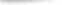 СЛОВАРЬ ПРОФЕССИЙАвтомеханик
Содержание деятельности: занимается техническим обслуживанием и ремонтом автотранспортных средств, контролирует техническое состояние автомобилей с помощью диагностического оборудования и приборов, управляет транспортом.
Профессионально важные качества: хорошее внимание, склонность к ручному труду, точность движений, предметно-действенное техническое мышление.
Медицинские противопоказания: заболевание опорно-двигательного аппарата, радикулит, сердечно-сосудистые заболевания, гипертония, деформация пальцев. Автослесарь
Содержание деятельности: зобеспечивает безотказную работу машин, следит за их техническим состоянием, предотвращает или устраняет неисправности; выясняет, в каком состоянии находятся механизмы машины; затем приступает непосредственно к ремонту автомобиля.
Профессионально важные качества: хорошее внимание, склонность к ручному труду, точность движений, предметно-действенное техническое мышление.
Медицинские противопоказания: заболевания опорно-двигательного аппарата, радикулит, сердечно-сосудистые заболевания, гипертония, деформация пальцев. Агроном
Содержание деятельности: работает в сельском и лесном хозяйстве; изучает особенности растений и почвенно-климатические условия; организует выполнение мероприятий по мелиорации (улучшению) земель, получению высоких и устойчивых урожаев, рациональному использованию сельскохозяйственных и лесных угодий, рабочей силы, техники; готовит посадочный материал; внедряет технологии по борьбе с вредителями и болезнями растений.
Профессионально важные качества: организаторские и аналитические способности, хорошее внимание и память, предметно-действенное мышление.
Медицинские противопоказания: аллергии на растения, химикаты, склонность к простудным заболеваниям. Агротехник
Содержание деятельности: проводит селекционную работу по улучшению сортов растений; ищет пути эффективного использования удобрений и улучшения земель, рационального использования сельскохозяйственных и лесных угодий, рабочей силы, техники; обеспечивает внедрение передовых технологий по борьбе с вредителями, болезнями растений с применением различных средств защиты.
Профессионально важные качества: любовь к природе, физическая выносливость, хорошее внимание, предметно-действенное мышление
Медицинские противопоказания: аллергия на химикаты, выраженные нервно-психические заболевания. Агрохимик
Содержание деятельности: проводит мероприятия для урожайности сельскохозяйственных культур, руководит агрохимической лабораторией хозяйства, участвует в разработке севооборота, на основе анализов определяет наиболее эффективные сорта растений и систему удобрений.
Профессионально важные качества: аорганизаторские и аналитические способности, хорошее внимание и память, аналитическое, предметно-действенное и словесно-логическое мышление.
Медицинские противопоказания: аллергии на растения, химикаты, склонность к простудным заболеваниям. Адвокат
Содержание деятельности: дает консультации по юридическим вопросам, составляет по просьбам обратившимся заявления, жалобы и другую юридическую документацию; представляет интересы клиента в суде в качестве защитника.
Профессионально важные качества: организаторские и аналитические способности, хорошее внимание и память, аналитическое, предметно-действенное и словесно-логическое мышление.
Медицинские противопоказания: заболевания, при которых противопоказано значительное нервно-эмоциональное напряжение. Администратор
Содержание деятельности: организует эффективную работу сотрудников; контролирует сохранность материальных ценностей, оформление помещений и состояние рекламы; в случае необходимости консультирует посетителей, предотвращает и разрешает конфликтные ситуации, принимает меры к ликвидации недостатков в работе организации.
Профессионально важные качества: организаторские способности; уравновешенность, общительность; повышенные требования к вниманию и памяти; развитое словесно-логическое и практическое мышление.
Медицинские противопоказания: плохой слух, нервно-психические и инфекционные заболевания. Актер театра и кино
Содержание деятельности: воплощает замысел сценариста и режиссера, с помощью выразительных средств воссоздавая характер персонажа; занимается пением, танцами, ритмикой, осваивает другие элементы актерской техники, передающие характер и эмоциональное состояние своего героя.
Профессионально важные качества: творческие способности, особая эмоциональная пластичность, наблюдательность, хорошая наглядно-образная и эмоциональная память, творческое воображение, наглядно-образное мышление.
Медицинские противопоказания: выраженных противопоказаний не имеет. Аналитик
Содержание деятельности: анализирует положение группы компаний, сектора финансового рынка, валюты, обрабатывает статистические данные и дает рекомендации по ведению деятельности и ее реструктуризации.
Профессионально важные качества: теоретическая подготовка, ответственность, повышенные требования к памяти и вниманию, аналитические способности, развитое мышление.
Медицинские противопоказания: заболевания, при которых не рекомендуется значительное нервно-психическое напряжение (заболевания сердца, гипертония). Аналитик фондового рынка
Содержание деятельности: проводит анализ рынка корпоративных ценных бумаг, фундаментальный анализ акционерных обществ, компаний, предприятий и государств, выпускающих ценные бумаги, обрабатывает статистические данные, дает рекомендации по ведению биржевой деятельности.
Профессионально важные качества: теоретическая подготовка, ответственность повышенные требования к памяти и вниманию, аналитические способности, развитое мышление.
Медицинские противопоказания: заболевания, при которых не рекомендуется значительное нервно-психическое напряжение (заболевания сердца, гипертония). Антикризисный управляющий
Содержание деятельности: анализирует работу организации, делает экспертную оценку стоимости основных фондов и недвижимости промышленных и торговых предприятий, банков, страховых компаний; консультирует по вопросам реорганизации и ликвидации предприятий; проводит антикризисные мероприятия.
Профессионально важные качества: аналитические и организаторские способности; воля, целеустремленность, ответственность, хорошее внимание и память.
Медицинские противопоказания: выраженные нервно-психические заболевания. Аппаратчик
Содержание деятельности: управляет производственным процессом с помощью автоматизированной системы, включающей контрольно-измерительные приборы, автоматические регуляторы, системы сигнализации и защиты на предприятиях в разных отраслях промышленности.
Профессионально важные качества: повышенные требования к вниманию, моторная и зрительная кратковременная и долговременная структурированная память, практическое мышление.
Медицинские противопоказания: деформация пальцев рук, заболевания опорно-двигательного аппарата, препятствующие ручной работе, аллергии. Арбитр
Содержание деятельности: участвует в разрешении хозяйственных споров, возникающих между сторонами при заключении, расторжении и исполнении договоров, выявляя при этом нарушения законности; вносит предложения об их устранении, о привлечении виновных лиц к ответственности.
Профессионально важные качества: избирательность и переключаемость внимания, долговременная структурированная словесно-логическая и кратковременная память, развитое словесно-логическое мышление.
Медицинские противопоказания: выраженные сердечно-сосудистые заболевания и гипертония. Арт-директор
Содержание деятельности: организует процесс производства фильма или спектакля, проведения концерта или гастролей; отвечает за подготовку к съемке или выступлению, готовность исполнителей и персонала, создает условия для их эффективной работы; контролирует сохранность материальных ценностей; предотвращает и разрешает конфликтные ситуации.
Профессионально важные качества: организаторские способности; общительность; повышенные требования к вниманию и памяти; развитое словесно-логическое и практическое мышление.
Медицинские противопоказания: хронические инфекционные заболевания, большая степень тугоухости, выраженные нервно-психические заболевания. Архитектор-градостроитель
Содержание деятельности: разрабатывает общую концепцию градостроительства, проектирует отдельные здания, дороги, ландшафт; готовит проект реконструкции и перепланировки зданий; разрабатывает документацию, осуществляет защиту проекта и авторский надзор.
Профессионально важные качества: художественный вкус, творческие и организаторские способности, интуиция, повышенные требования к вниманию, образная и зрительная память, пространственное, наглядно-образное, практическое мышление с опорой на знания и опыт.
Медицинские противопоказания: выраженных противопоказаний нет. Архитектор ландшафта
Содержание деятельности: создает проекты садов и парков, воплощая в них свое понимание красоты природы; отмечает на плане перепады рельефа, водоемы, дорожки, террасы, архитектурные объекты и другие элементы будущего ансамбля, включая породы деревьев и состав трав на газонах.
Профессионально важные качества: художественный вкус, любовь к природе, большой объем, избирательность и переключение внимания, долговременная словесно-логическая, образная, зрительная, тактильная память, наглядно-образное и практическое мышление.
Медицинские противопоказания: аллергия на растения, дальтонизм. Архитектор – реставратор
Содержание деятельности: восстанавливает памятники архитектуры: изучает архивные материалы, составляет проект, воссоздающий общий вид здания; принимает участие в самих реставрационных работах; участвует в решении вопроса об использовании отреставрированного здания.
Профессионально важные качества: творческие способности, художественный вкус, воссоздающее воображение, общая культура, хорошее внимание, долговременная структурированная память, пространственное, теоретическое и практическое мышление.
Медицинские противопоказания: дальтонизм. Аудитор
Содержание деятельности: проводит независимую экспертизу финансовой отчётности организации, представляет контролирующим органам все необходимые справки, наблюдает за развитием производственных, социальных, экономических процессов, анализирует их влияние на деятельность предприятия и своевременно ставит в известность об этом компанию-нанимателя. 
Профессионально важные качества: дисциплинированность, ответственность, эмоциональная устойчивость; повышенные требования к памяти и вниманию, развитые словесно- логическое и теоретическое мышление.
Медицинские противопоказания: выраженные заболевания сердца и сосудов, прогрессирующая гипертония, психические заболевания. Балетмейстер
Содержание деятельности: сставит балетные спектакли, танцевальные номера в опере, драме, оперетте, мюзикле, кино; умеет читать партитуру, обладает опытом исполнительской деятельности.
Профессионально важные качества: талант, общая культура, творческие способности, хорошее внимание, образная и моторная память, высокий уровень наглядно-образного, предметного мышления.
Медицинские противопоказания: заболевания костно-мышечной системы, вызывающие ограничение движений, нарушение их точной координации, тугоухость. Библиограф
Содержание деятельности: организует работу библиотек и справочно-информационных фондов; производит их техническую и научную обработку; формирует справочно-библиографический аппарат; изучает читательский спрос; проводит экспертизу ; составляет классификаторы и каталоги.
Профессионально важные качества: аккуратность, общительность, хорошее внимание, большой объём кратковременной и долговременной памяти, словесно-логическое и практическое мышление.
Медицинские противопоказания: дефекты речи, заболевания органов дыхания и глаз, аллергии, нервно-психические заболевания. Биолог-исследователь
Содержание деятельности: изучает жизнь животных, растений, микроорганизмов, выявляет закономерности развития живых организмов; ставит опыты и проводит лабораторные исследования, на основании разрабатываются новые методы профилактики и лечения заболеваний, выводят новые породы животных и сорта растений.
Профессионально важные качества: организаторские и аналитические способности, хорошее внимание и память, предметно-действенное мышление.
Медицинские противопоказания: аллергии на растения, химикаты, склонность к простудным заболеваниям. Брокер (посредник при заключении коммерческих сделок)
Содержание деятельности: заключает сделку купли-продажи от имени клиента, поиск которого занимает основное время.
Профессионально важные качества: общительность, аналитические и организаторские способности, повышенные требования к памяти и вниманию.
Медицинские противопоказания: нервно-психические заболевания, выраженные сердечно-сосудистые заболевания и гипертония. Бухгалтер
Содержание деятельности: ведет различные виды бухгалтерского учета (учет основных средств, материальных ценностей, расчеты с поставщиками и заказчиками, начисление заработной платы, налогов и т. д.); принимает и контролирует первичную документацию по соответствующим видам учета и подготавливает ее к счетной обработке.
Профессионально важные качества: ответственность, внимательность, большой объем кратковременной памяти, развитое абстрактно-символическое мышление.
Медицинские противопоказания: выраженные нервно-психические заболевания. Бухгалтер-ревизор
Содержание деятельности: проводит проверку хозяйственно-финансовой деятельности организаций; оформляет результаты ревизии, дает указания об устранении выявленных нарушений; контролирует достоверность учета поступающих средств, своевременное отражение в бухгалтерском учете связанных с их движением операций, соблюдение смет, организацию проведения инвентаризаций.
Профессионально важные качества: ответственность, внимательность, большой объем кратковременной памяти, развитое абстрактно-символическое мышление.
Медицинские противопоказания: нервно-психические заболевания. Веб-дизайнер
Содержание деятельности: занимается разработкой, оформлением и поддержкой Web-страниц, Web-сайтов; владеет Internet-технологиям и навыками художника-оформителя (композиция, дизайн); осуществляет через интернет информационную политику организации.
Профессионально важные качества: художественный вкус, хорошее внимание, большой объём кратковременной памяти, наглядно-образное практическое и теоретическое мышление.
Медицинские противопоказания: выраженные заболевания зрения, дальтонизм. Верстальщик текстов
Содержание деятельности: располагает набранный текст для печати газетных полос или книжных страниц в соответствии с определенными требованиями (стандартами) с помощью компьютерных программ верстки, которые автоматически выдерживают заданные параметры.
Профессионально важные качества: аккуратность, концентрация и устойчивость внимания, художественный вкус, пространственное воображение, зрительная память, наглядно-действенное практическое мышление.
Медицинские противопоказания: заболевания рук и органов зрения. Ветеринар
Содержание деятельности: оказывает врачебную и профилактическую помощь животным, следит за санитарным состоянием мест проживания животных; проводит осмотр животных и экспертизу мяса и молока, организует и проводит дезинфекцию ферм и помещений для хранения и переработки продукции.
Профессионально важные качества: любовь к животным, интуиция, аналитические способности, наблюдательность, хорошая память, предметно-действенное мышление, физическая выносливость
. Медицинские противопоказания: инфекционные заболевания, аллергии. Водитель
Содержание деятельности: управляет транспортом, обеспечивает правильную эксплуатацию автомобиля, выдерживает режим обкатки новой машины, заботится о своевременной смене масла, затягивает ослабевшие резьбовые соединения, по приборам систематически проверяет давление масла в системе смазки двигателя и топлива в баке, температуру охлаждающей жидкости.
Профессионально важные качества: хорошее внимание, точная координация движений, быстрота реакции, хороший глазомер, предметно-действенное мышление, физическая выносливость.
Медицинские противопоказания: заболевания опорно-двигательного аппарата, нарушение вестибулярного аппарата, снижение остроты зрения и слуха, дальтонизм. Воспитатель
Содержание деятельности: обеспечивает полноценное развитие детей в дошкольном учреждении; отвечает за соблюдение режима (еда, сон, закаливание, прогулка); в игровой форме развивает у детей речь, мышление, память, внимание, формирует навыки взаимодействия с другими детьми.
Профессионально важные качества: любовь к детям, организаторские способности, наблюдательность, хорошее внимание, большой объем кратковременной памяти, наглядно-образное и словесно-логическое мышление.
Медицинские противопоказания: инфекционные и нервно-психические заболевания. Водолаз
Содержание деятельности: обследует акватории, подводную часть сооружений и судов, производит их необходимый ремонт, выполняет работы по подъему затонувших судов и предметов; прокладывает под водой кабельные линии, трубопроводы, выполняет спасательные работы.
Профессионально важные качества: физическая сила и выносливость, наблюдательность, хорошее внимание, оперативная память и практическое мышление.
Медицинские противопоказания: заболевания дыхательных путей, нервно-психические и сердечно-сосудистые заболевания, гипертоническая болезнь, эндокринные заболевания, заболевания опорно-двигательного аппарата, дефекты слуха и зрения. Военный
Содержание деятельности: несет военную службу в армии в соответствии со своей специальностью (пограничник, десантник, связист, сапер, инженеры, строитель и т. д.); должен уметь чётко и грамотно выполнять приказы, соблюдать субординацию, уметь обращаться с оружием.
Профессионально важные качества: физическая выносливость, дисциплинированность, ответственность, хорошие память и внимание, словесно-логическое мышление.
Медицинские противопоказания: заболевания, препятствующие физической работе и ношению оружия (плоскостопие, заболевания сердца, сосудов, легких, астма, нервно-психические заболевания). Врач
Содержание деятельности: изучает человеческий организм, предупреждает болезни, ставит диагноз, назначает лечение, принимает решение о трудоспособности человека. В больнице врачи ежедневно обходят палаты, осматривают больных, назначают и проводят обследование и лечение, организуют консультации и консилиумы.
Профессионально важные качества: любовь к людям, аналитические способности, интуиция, такт, внимание, наблюдательность, хорошее внимание, большой объем кратковременной и долговременной памяти, предметно-действенное и словесно-логическое мышление.
Медицинские противопоказания: инфекционные и нервно-психические заболевания, ограничения движений, нарушения зрения и слуха. Врач-диетолог
Содержание деятельности: изучает пищевые свойства продуктов, разрабатывает принципы рационального и лечебного питания, различные диеты в зависимости от заболевания; занимается диетотерапией, т.е. лечением специально подобранными и приготовленными продуктами.
Профессионально важные качества: повышенные требования к вниманию, развитая долговременная, зрительная, тактильная память, теоретическое и практическое мышление.
Медицинские противопоказания: инфекционные заболевания, туберкулёз, аллергия на химикаты. Врач – эпидемиолог
Содержание деятельности: выявляет источники инфекционных заболеваний, принимает меры по их профилактике (уничтожение переносчиков инфекционных болезней – грызунов и насекомых); проводит медицинскую экспертизу домашних и диких животных.
Профессионально важные качества: аналитические способности, наблюдательность, повышенные требования к памяти и вниманию, теоретическое и практическое мышление.
Медицинские противопоказания: инфекционные заболевания, аллергии на лекарства. Вышивальщица
Содержание деятельности: делает художественные вышивки на текстильных изделиях, создает настенные панно; рассчитывает расположение рисунка на материале по образцу; подбирает нитки, бисер, выполняет вышивки в различных техниках (гладью, крестом, мережкой), используя ручные инструменты и швейную машину.
Профессионально важные качества: художественный вкус, терпение, аккуратность, внимательность, зрительная память, тонкое цветоразличение, точная зрительно-моторная координация рук, хорошее пространственное воображение.
Медицинские противопоказания: выраженные заболевания органов зрения, заболеваний верхних отделов позвоночника, ограничивающих подвижность кистей рук. Геодезист
Содержание деятельности: проводит съемку на местности и делает расчеты, связанные с составлением планов и карт; осуществляет контроль за взаиморасположением ответственных узлов промышленных, жилых сооружений; создает для этих целей новые приборы и методы измерений.
Профессионально важные качества: хорошее зрение и глазомер, аккуратность, точность, долговременная структурированная память, пространственное и практическое мышление.
Медицинские противопоказания: выраженные болезни сердца, прогрессирующая гипертония. Геолог
Содержание деятельности: контролирует состояние разработки месторождений, контуров нефтегазоносности; составляет документацию на горные участки, отведенные под разработку месторождений, берет пробы на анализ; обобщает геологический материал и результаты промысловых и геофизических исследований, анализирует эффективность новой техники и состояния скважин.
Профессионально важные качества: здоровье и физическая выносливость, хорошее внимание, наблюдательность, долговременная структурированная память, практическое мышление.
Медицинские противопоказания: склонность к простудным заболеваниям, сердечно-сосудистые и простудные заболевания, заболевания, препятствующие физической работе, аллергии. Генный инженер
Содержание деятельности: создает новые виды животных и растений на основе знания законов передачи свойств и признаков от клетки к клетке, от поколения к поколению; синтезирует, изолирует отдельные гены, пересаживает их от одних организмов другим; выясняет структуру генов и способы передачи наследственной информации.
Профессионально важные качества: терпение, сосредоточенность, устойчивость внимания, долговременная структурированная память, теоретическое и практическое мышление.
Медицинские противопоказания: кожные и аллергические заболевания. Гид-переводчик
Содержание деятельности: сопровождает группу туристов, занимается вопросами размещения в гостинице, обеспечения транспортом; знакомит туристов с программой пребывания в стране, выступая в роли посредника между туристами и страной пребывания.
Профессионально важные качества: общительность, ответственность, такт, внимательность, организаторские способности, эрудиция, предусмотрительность, хорошая память, развитое словесно-логическое мышление.
Медицинские противопоказания: дефекты внешности и речи, нервно-психические заболевания. Гидрогеолог
Содержание деятельности: выполняет работы по изучению геологии (гидрогеологии) объекта в геолого-разведочных экспедициях; разрабатывает план экспедиции, анализирует образцы горных пород и других видов проб, ведет техническую документацию, производственно-техническую часть проектов и смет, отвечает за учет и хранение материалов.
Профессионально важные качества: организаторские способности, ответственность, здоровье и физическая выносливость, повышенные требования к вниманию, предметно-действенное мышление с опорой на знания.
Медицинские противопоказания: склонность к простудным заболеваниям, выраженные нервно-психические и сердечно-сосудистые заболевания. Гидролог
Содержание деятельности: изучает состояние рек, озер, искусственных водоемов, грунтовые вод; обеспечивает потребности народного хозяйства в воде и помогает сохранять водные богатства; участвует в процессе охраны поверхностных и грунтовых вод от истощения и загрязнения сточными водами промышленности, помогает эффективно добывать воду и рационально использовать.
Профессионально важные качества: большой объем внимания, долговременная структурированная память, практическое мышление с опорой на теоретические знания.
Медицинские противопоказания: склонность к простудным заболеваниям. Горнорабочий
Содержание деятельности: выполняет комплекс подземных работ, связанных с добычей полезного ископаемого, проведением горных выработок, управлением и обслуживанием горных машин и механизмов, подземных установок и вспомогательного оборудования.
Профессионально важные качества: физическая выносливость и сила, хорошее зрение и глазомер (линейный и объемный), подвижность, координированность и точность движений кистей и пальцев рук, наблюдательность, дисциплинированность и ответственность, быстрая реакция на аварийные сигналы, оперативная память, большой объем и распределение внимания, практическое мышление.
Медицинские противопоказания: заболевания сердечно-сосудистой системы, органов дыхания, почек, опорно-двигательного аппарата, нервной системы, зрения и слуха, аллергии. Горный инженер
Содержание деятельности: разрабатывает технологию проходки выработок, контролирует соблюдение технологической дисциплины, требований к качеству проходки, правил технической эксплуатации оборудования; участвует в разработке производственной части проекта и текущих планов производства и мероприятий по повышению эффективности горных работ.
Профессионально важные качества: организационные и аналитические способности, особые требования к памяти и вниманию, предметно-действенное мышление с опорой на знания.
Медицинские противопоказания: аллергии, склонность к простудным заболеваниям, выраженные нервно-психические и сердечно-сосудистые заболевания. Гувернер
Содержание деятельности: руководит воспитанием ребенка, формированием полезных привычек, культурно-гигиенических навыков и этических норм поведения; наблюдает за ребенком во время прогулок, приготовления уроков, следит за соблюдением режима дня.
Профессионально важные качества: ответственность, любовь к детям, терпение, уравновешенность, общительность, общая культура, хорошее внимание, словесно-логическое мышление.
Медицинские противопоказания: нервно-психические заболевания, дефекты речи, инфекционные заболевания. Дегустатор
Содержание деятельности: оценивает качество пищевого или вкусового продукта (вина, табака, чая и т.д.) по виду, вкусу и запаху на пищевых производствах, в системе общественного питания.
Профессионально важные качества: тонкое обоняние, хорошее зрение; избирательность внимания, зрительная и сенсорная долговременная структурированная память, практическое мышление.
Медицинские противопоказания: выраженные заболевания органов зрения, инфекционные заболевания, туберкулёз, кожные заболевания рук. Дизайнер
Содержание деятельности: разрабатывает художественно-конструкторские проекты изделий и интерьеров в соответствии с требованиями технической эстетики; ищет удачные варианты художественного решения предметов, участвует в рекламных проектах.
Профессионально важные качества: способности к изобразительным видам искусства, художественный вкус и чувство стиля, творческое воображение, избирательность внимания, образная память, развитое наглядно-образное и предметно-действенное мышление.
Медицинские противопоказания: дальтонизм, заболевания костно-мышечного аппарата, затрудняющие свободу движений и координацию рук. Дизайнер компьютерных программ
Содержание деятельности: занимается разработкой программных средств для пользователей; комбинируя цвет, звук, текст, создает полное ощущение реальности изучаемой ситуации, поведения обучаемого в этой ситуации в соответствии с требованиями заказчика, участвует в рекламных проектах.
Профессионально важные качества: аналитические и творческие способности, творческое воображение, избирательность внимания, образная память, развитое наглядно-образное и предметно-действенное мышление.
Медицинские противопоказания: дальтонизм, заболевания костно-мышечного аппарата, затрудняющие свободу движений и координацию рук. Диспетчер
Содержание деятельности: регулирует ход производственного процесса и координирует взаимодействие всех его звеньев с помощью средств связи, сигнализации, контроля и управления, обеспечивает выполнение графиков.
Профессионально важные качества: организаторские способности, избирательность, переключение и распределение внимания, большой объем кратковременной памяти, долговременная словесно-логическая и слуховая память, развитое словесно-логическое и предметно-действенное мышление.
Медицинские противопоказания: тугоухость, психические заболевания. Дирижер
Содержание деятельности: руководит целой группой музыкантов – оркестра, хора, ансамбля, оперной или балетной труппы, разучивает с оркестром музыкальное произведение; показывает движениями рук темп, ритм, громкость, момент вступления оркестра и отдельных инструментов, указывая на изменение силы звучания и расставляя смысловые акценты.
Профессионально важные качества: организаторские способности, музыкальный слух, музыкальная память, чувство ритма, тембра, знание обширного музыкального материала; образная слуховая память.
Медицинские противопоказания: заболевания центральной нервной системы и костно-мышечной системы, вызывающие ограничение движений, нарушение точной координации движений. Дрессировщик
Содержание деятельности: длительное время приручает животное, и только потом приступает к дрессировке, умело обыгрывая повадки животного; ставит оригинальные номера для выступлений на арене, консультирует сотрудников цирка, которые по роду своей работы также сталкиваются с данными животными: следит за кормлением животных, их внешним видом, условиями их содержания.
Профессионально важные качества: любовь к животным, уравновешенность, терпение; большой объём внимания, наблюдательность; развитые слуховая и зрительная память, наглядно-образное и предметно-действенное мышление.
Медицинские противопоказания: выраженные заболевания сердца, гипертония, заболевания опорно-двигательного аппарата, затрудняющие движения. Животновод
Содержание деятельности: выполняет вспомогательные работы по уходу за животными, кормит их, убирает помещения, чистит животных, стойла и проходы; оказывает помощь в лечении животных.
Профессионально важные качества: любовь к животным, здоровье и выносливость, наблюдательность, хорошее внимание, долговременная память, практическое мышление.
Медицинские противопоказания: склонность к простудным заболеваниям, аллергия. Жокей
Содержание деятельности: проводит выездку лошадей, участвует в тренировках и испытаниях молодняка и взрослых лошадей, организации и проведении соревнований; показывает лошадей на аукционах; следит за кормлением, уходом, содержанием, ковкой лошадей.
Профессионально важные качества: любовь к лошадям, смелость, ловкость, физическая выносливость, интуиция, наблюдательность, предметно-действенное мышление.
Медицинские противопоказания: астма, физические дефекты, препятствующие верховой езде, выраженные сердечно-сосудистые и нервно-психические заболевания. Журналист
Содержание деятельности: пишет статьи для газет и журналов, тексты для теле- и радиопередач; создает на основе фактического материала (интервью, репортаж с места события) небольшое, но законченное литературное произведение, благодаря которому люди будут воспринимать это событие или героя интервью так, как его воспринимает сам журналист.
Профессионально важные качества: творческие способности, общительность, ответственность, объективность, интерес к людям; хорошее внимание, большой объем кратковременной памяти, эмоциональная память, наглядно-образное и словесно-логическое мышление, эрудиция, грамотная и выразительная речь.
Медицинские противопоказания: выраженные дефекты речи и внешности, нервно-психические заболевания. Закройщик
Содержание деятельности: советует, какой фасон выбрать заказчику с учетом направлений моды, фактуры ткани, особенностей фигуры, зарисовывает выбранный фасон, снимает мерки и все передает приемщице для оформления заказа; приступает к раскрою ткани, затем производит примерку полуготового изделия и после уточнения деталей отдает изделие на окончательную доработку.
Профессионально важные качества: художественные способности, фантазия, эстетический вкус, аккуратность, развитое наглядно-образное и пространственное мышление, хорошие память, внимание.
Медицинские противопоказания: дальтонизм, нарушение координации движений, нарушения опорно-двигательного аппарата, препятствующие ручной работе. Зооинженер
Содержание деятельности: управляет животноводческим комплексом; обеспечивает рациональное содержание, кормление и использование сельскохозяйственных животных; ведет племенную работу и руководит уходом за животными; внедряет рациональную технологию производства продуктов животноводства и использования оборудования.
Профессионально важные качества: организаторские способности, повышенные требования к памяти и вниманию; практическое мышление с опорой на теоретические знания.
Медицинские противопоказания: аллергия. Зоотехник
Содержание деятельности: проводит селекционную работу по улучшению племенных и продуктивных качеств животных и птицы, выращиванию молодняка; обеспечивает рациональное использование кормов и пастбищ, внедрение прогрессивных методов содержания, кормления и ухода за животными; контролирует качество продукции, изучает причины его ухудшения и добивается их устранения, следит за сроками и графиками реализации продукции; определяет соответствие производимой продукции требованиям ГОСТов, участвует в аттестации качества продукции.
Профессионально важные качества: любовь к животным, физическая выносливость, интуиция, наблюдательность, предметно-действенное мышление
Медицинские противопоказания: выраженные сердечно-сосудистые и нервно-психические заболевания. Зоолаборант питомника лабораторных животных
Содержание деятельности: работает на предприятиях по производству медикаментов, медицинских и биологических препаратов; занимается разведением мышей, крыс, морских свинок, хомяков и других лабораторных животных; производит осмотр животных, отбор и отправку их потребителям.
Профессионально важные качества: избирательность и устойчивость внимания, хорошая зрительная, слуховая, тактильная память, практическое мышление.
Медицинские противопоказания: аллергии, астма. Зоопсихолог
Содержание деятельности: изучает психологические законы поведения животных на основе наблюдения и анализа; участвует в разработке законов об охране природы, создании заповедники, в которых восстанавливается популяция исчезающих видов; консультирует по вопросам содержания и поведения домашних и диких животных.
Профессионально важные качества: любовь к животным, сила, смелость, интуиция, терпение, наблюдательность, большой объем внимания, хорошая память, теоретическое и практическое мышление.
Медицинские противопоказания: выраженные дефекты зрения, аллергии. Зубной техник
Содержание деятельности: изготавливает зубные протезы в соответствии со слепками, которые делает стоматолог-протезист; изготавливает коронки, зубы, укрепляемые на штифтах, мостовидные и пластиночные протезы.
Профессионально важные качества: аккуратность, точная зрительно-моторная координация рук, хорошее распределение и переключение внимания, наглядно-образное техническое мышление.
Медицинские противопоказания: туберкулез, инфекционные заболевания, заболевания, опорно-двигательного аппарата, нарушающие координацию движений. Егерь
Содержание деятельности: контролирует соблюдения законодательства об охоте, охраняет территорию охотничьих хозяйств от браконьеров, в промысловых хозяйствах готовит запасы кормов, наживку, добывает пушнину и мясо зверей.
Профессионально важные качества: любовь к природе, ответственность, избирательность и большой объем внимания; хорошая слуховая и зрительная память, предметно-действенное мышление.
Медицинские противопоказания: нарушения слуха и зрения, заболевания опорно-двигательного аппарата, склонность к простудным заболеваниям. Имиджмейкер
Содержание деятельности: моделирует образ лица или организации (явления, предмета) для повышения эмоционально-психологического воздействия на группы людей; разрабатывает концепцию поведения и внешнего вида клиента, отвечающую его требованиям; помогает клиенту органично "вжиться" в новый образ.
Профессионально важные качества: коммуникабельность, эстетический вкус, чувство такта, эмпатия, эрудиция, организаторские способности, ответственность, повышенные требования к памяти и вниманию, словесно-логическое мышление.
Медицинские противопоказания: выраженные нервно-психические заболевания. Инженер-геодезист
Содержание деятельности: проводит съемку на местности и составляет планы и карты, осуществляет геодезический контроль за взаиморасположением важных промышленных, жилых сооружений; ведет научно-исследовательскую работу, связанную с созданием новых методов измерений на местности.
Профессионально важные качества: ответственность, хороший, глазомер, аккуратность, точность, развитые долговременная структурированная память, словесно-логическое и практическое мышление.
Медицинские противопоказания: болезни глаз, сердца, прогрессирующая гипертония. Инженер-гидролог
Содержание деятельности: изучает состояние водной среды (реки, озера, искусственные водоемы, болота, ледники, грунтовые воды); участвует в охране поверхностных и грунтовых вод от истощения и загрязнения сточными водами промышленности, помогает эффективно добывать воду и рационально использовать.
Профессионально важные качества: организаторские и аналитические способности, особые требования к памяти и вниманию, предметно-действенное мышление с опорой на знания.
Медицинские противопоказания: склонность к простудным заболеваниям, выраженные сердечно-сосудистые и нервно-психические заболевания. Инженер-математик
Содержание деятельности: осуществляет проектную и исследовательскую деятельность в области создания математических моделей и программ управления объектами и процессами, разработки математического обеспечения вычислительной техники; формулирует задачи, связанные с управлением производством, экономическими системами, создает программное обеспечение управляющих и информационных систем.
Профессионально важные качества: высокий интеллект, аналитические способности, абстрактно-символическое мышление, хорошая память и внимание.
Медицинские противопоказания: выраженные нервно-психические заболевания. Инженер – мелиоратор
Содержание деятельности: организует работу по мелиорации (улучшению) земель, эксплуатации необходимой техники, осуществляет мероприятия по осушению и орошению земель, участвует в приемке земель, контролирует выполнение природоохранных мероприятий в процессе мелиорации.
Профессионально важные качества: большой объем внимания, его устойчивость и избирательность, долговременная структурированная память, развитые теоретическое и практическое мышление.
Медицинские противопоказания: аллергии, склонность к простудным заболеваниям. Инженер-машиностроитель
Содержание деятельности: разрабатывает, планирует и организовывает технологические процессы обработки деталей и сборки машин; выбирает оптимальные условия их проведения и управляет ими с помощью средств автоматики; проектирует технологическое оборудование, машины, станки и механизмы, производя необходимые расчеты и осуществляя авторский надзор за реализацией проектных решений; рассчитывает экономическую эффективность решений.
Профессионально важные качества: организаторские способности, ответственность, большой объём кратковременной и долговременной памяти, практическое мышление с опорой на знания.
Медицинские противопоказания: выраженные заболевания сердца и сосудов, нервно-психические заболевания. Инженер-механик (сельского хозяйства)
Содержание деятельности: осуществляет комплексную механизацию, электрификацию и автоматизацию производственных процессов, обеспечивает рациональное использование сельхозтехники; рассчитывает режим работы сельхозмашин в соответствии с заданными условиями; конструирует отдельные узлы и агрегаты; испытывает средства механизации; организовывает хранение, ремонт и обслуживание сельхозтехники; оценивает качество ремонтных работ.
Профессионально важные качества: организаторские способности, ответственность, интуиция, технические способности, хорошие память и внимание, практическое мышление с опорой на знания.
Медицинские противопоказания: выраженные сердечно-сосудистые, нервно-психические заболевания. Инженер-механик (холодильных установок)
Содержание деятельности: проектирует, конструирует и испытывает холодильные и компрессорные установки, разрабатывает проекты заводов и цехов по их производству; организовывает монтаж, наладку, пуск, эффективное использование и ремонт холодильной техники; рассчитывает экономическую эффективность внедряемых решений; разрабатывает техническую документацию; работает в строительных, научных, конструкторских и проектных организациях.
Профессионально важные качества: организаторские способности, ответственность, интуиция, технические способности, хорошие память и внимание, практическое мышление с опорой на знания.
Медицинские противопоказания: выраженные заболевания сердца и сосудов, нервно-психические заболевания. Инженер-строитель (автомобильных дорог)
Содержание деятельности: ставит и решает задачи, связанные с проектированием, строительством, реконструкцией и ремонтом автомобильных дорог, организацией их эффективной эксплуатации; разрабатывает и ведет документацию; работает в строительных и проектных организациях.
Профессионально важные качества: организаторские способности, ответственность, интуиция, технические способности, хорошие память и внимание, практическое мышление с опорой на знания.
Медицинские противопоказания: выраженные заболевания сердца и сосудов, нервно-психические заболевания. Инженер-технолог пищевого производства
Содержание деятельности: планирует и организует производство продуктов питания, выбирает оптимальные режимы технологических процессов, определяет основные характеристики выпускаемой продукции, используя современные методы контроля качества, разрабатывает и ведет техническую документацию.
Профессионально важные качества: организаторские способности, ответственность, избирательность, переключение и распределение внимания, развитая сенсорная память, практическое мышление с опорой на теоретические знания.
Медицинские противопоказания: инфекционные заболевания, туберкулез. Инженер-электрик
Содержание деятельности: проектирует системы электроснабжения промышленных предприятий и населенных пунктов, включая наружные и внутренние электроустановки всех номинальных напряжений и назначений; производит монтаж и наладку электрических подстанций, кабельных и воздушных узлов; составляет технико-экономические требования на конструирование и создание новых технических средств электроснабжения.
Профессионально важные качества: организаторские способности, ответственность, большой объём кратковременной и долговременной структурированной памяти, хорошее внимание, практическое мышление с опорой на теоретические знания.
Медицинские противопоказания: выраженные заболевания сердца и сосудов, нервно-психические заболевания. Инженер-энергетик
Содержание деятельности: организует бесперебойную работу и правильную эксплуатацию энергетического оборудования и коммуникаций на промышленных предприятиях; составляет план производства и потребления энергоресурсов в часы максимума нагрузок энергосистемы и обеспечивает их выполнение, разрабатывает нормы расхода энергии и мероприятия по ее экономии.
Профессионально важные качества: организаторские способности, ответственность, хорошее внимание, большой объем кратковременной и долговременной структурированной словесно-логической памяти, практическое мышление с опорой на теоретические знания.
Медицинские противопоказания: заболевания, при которых не рекомендуется значительное нервно-эмоциональное напряжение. Инженер по обслуживанию автотранспорта
Содержание деятельности: рассчитывает схемы взаимодействия транспортных средств; исследует грузо- и пассажиропотоки, дорожные условия и режим движения транспорта в целях оптимизации перевозок; работает на автотранспортных предприятиях, в научных и проектных организациях.
Профессионально важные качества: организаторские способности, ответственность, повышенные требования к вниманию, практическое мышление с опорой на теоретические знания.
Медицинские противопоказания: выраженные заболевания сердца и сосудов, нервно-психические заболевания. Инженер по кадастру
Содержание деятельности: организует работу по эффективному использованию земель, контролирует соблюдение земельного законодательства; внедряет проекты землеустройства и освоения новых земель; ведет кадастровые книги; дает заключение об использования территории.
Профессионально важные качества: организаторские способности, ответственность, повышенные требования к вниманию, практическое мышление с опорой на теоретические знания.
Медицинские противопоказания: выраженные заболевания сердца, хроническая простуда. Инженер-конструктор
Содержание деятельности: руководит выполнением проектно-конструкторских работ, участвует в конструировании изделий; разрабатывает проектную и рабочую документацию, выполняет технические расчеты по проектам; составляет схемы и экономическое обоснование; участвует в монтаже, наладке, испытаниях и сдаче в опытных образцов.
Профессионально важные качества: воображение, аналитические и конструкторские способности, большой объем, избирательность и устойчивость внимания, долговременная структурированная память, синтетическое мышление.
Медицинские противопоказания: деформация пальцев рук, нарушение координации движений, выраженные нервно-психические заболевания. Инженер по охране труда
Содержание деятельности: контролирует соблюдение законодательства, инструкций, правил и норм по охране труда, технике безопасности и производственной санитарии, предоставление работникам установленных льгот по условиям труда; занимается внедрением научной организации труда; проверяет соответствие технического состояния оборудования требованиям техники безопасности.
Профессионально важные качества: ответственность, повышенные требования к памяти и вниманию, словесно-логическое и предметно-действенное мышление.
Медицинские противопоказания: выраженные сердечно-сосудистые и нервно-психические заболевания. Инженер по рационализации и изобретательству
Содержание деятельности: организует работу по рационализации и изобретательству; принимает рационализаторские предложения и оформляет заявки на изобретения, оказывает помощь рационализаторам и изобретателям в разработке чертежей, выполнении расчетов, изготовлении и испытании опытных образцов; контролирует внедрение рационализаторских предложений в производство, правильность оформления документации и расчета авторских вознаграждений.
Профессионально важные качества: творческие и организаторские способности, ответственность, повышенные требования к вниманию, практическое мышление с опорой на теоретические знания.
Медицинские противопоказания: деформация пальцев рук, нарушение координации движений, выраженные нервно-психические заболевания. Инженер по телевизионному оборудованию
Содержание деятельности: обеспечивает работу телевизионного и звукового оборудования, его правильную эксплуатацию; проводит контрольные измерения его основных параметров, выявляет и устраняет обнаруженные дефекты; разрабатывает схемы резервирования основных каналов передачи программ, обеспечивает выполнение плана ремонтно-профилактических работ и модернизации оборудования.
Профессионально важные качества: организаторские способности, ответственность, устойчивость, избирательность, переключение и распределение внимания, хорошие моторная и слуховая память, наглядно-действенное, наглядно-образное и практическое мышление с опорой на теоретические знания.
Медицинские противопоказания: деформация пальцев рук, заболевания опорно-двигательного аппарата, препятствующие ручной работе. Инженер связи
Содержание деятельности: проектирует станции и узлы связи; системы передачи аналоговой и дискретной информации; разрабатывает структурные и принципиальные схемы сетей связи; проводит пусконаладочные и ремонтные работы; осуществляет контроль и диагностику оборудования; рассчитывает эффективность внедряемых решений.
Профессионально важные качества: организаторские способности, ответственность, большой объём кратковременной и долговременной структурированной памяти, хорошее внимание, практическое мышление с опорой на теоретические знания.
Медицинские противопоказания: выраженные заболевания сердца и сосудов, нервно-психические заболевания. Инкассатор
Содержание деятельности: объезжает на спецмашине торговые организации; принимает выручку торговых предприятий, сберегательных касс, обменных пунктов; отвозит её в банк, оформляя соответствующий документ.
Профессионально важные качества: ответственность, навыки самообороны, хорошая физическая подготовка и быстрота реакции, наблюдательность, хорошее распределение и большой объем внимания, зрительная и моторная память, практическое мышление.
Медицинские противопоказания: снижение зрения, прогрессирующая гипертония, нервно-психические и сердечно-сосудистые заболевания. Инспектор по охране природы
Содержание деятельности: контролирует природопользование; совместно с представителями правоохранительных органов проводит мероприятия по профилактике и пресечению незаконной охоты, рыбной ловли и вырубки леса; планирует и проводит природоохранные мероприятия; обеспечивает рациональное использование и восстановление природных ресурсов.
Профессионально важные качества: любовь к природе, ответственность, организаторские способности, наблюдательность, повышенные требования к вниманию; предметно-действенное мышление.
Медицинские противопоказания: аллергия, хронические простудные заболевания. Инспектор по технике безопасности
Содержание деятельности: контролирует выполнение инструкций по технике безопасности, принимает меры к устранению нарушений; проверяет наличие и правильность выдачи нарядов и допусков на производство работ; участвует в расследовании несчастных случаев на производстве, ведет учет и анализирует причины травматизма; разрабатывает мероприятий по их предупреждению.
Профессионально важные качества: ответственность, повышенные требования к памяти и вниманию, словесно-логическое и практическое мышление.
Медицинские противопоказания: выраженных противопоказаний профессия не имеет. Инструктор по вождению автотранспорта
Содержание деятельности: обучает навыкам управления транспортными средствами; разъясняет принципы работы транспорта; сопровождает обучаемых в учебных поездках; контролирует навыки вождения; разъясняет правила дорожного движения.
Профессионально важные качества: уравновешенность, организаторские способности, хорошее внимание, большой объем памяти, словесно-логическое и предметно-действенное мышление.
Медицинские противопоказания: инфекционные, сердечно-сосудистые и нервно-психические заболевания. Информатик (специалист по информационным технологиям)
Содержание деятельности: устанавливает и адаптирует программное обеспечение в организациях и офисах, обслуживает локальные и дистанционные сети, создает и модифицирует компьютерные базы данных.
Профессионально важные качества: аналитические способности, устойчивость, переключение и распределение внимания, долговременная структурированная словесно-логическая память, словесно-логическое теоретическое и практическое мышление.
Медицинские противопоказания: нарушение зрения, нервно-психическое напряжение. Искусствовед
Содержание деятельности: работает в музеях, учебных и научно-исследовательских учреждениях, издательствах, изучает и систематизирует произведения искусства, дает заключение о необходимости реставрации произведения, участвует в реставрационной работе, устанавливает авторство и подлинность произведения искусства. 
Профессионально важные качества: художественный вкус, общая культура и эрудиция, повышенные требования к вниманию, наглядно-образное и словесно-логическое мышление.
Медицинские противопоказания: явных медицинских противопоказаний нет. Испытатель двигателей
Содержание деятельности: работает на предприятиях, производящих двигатели внутреннего сгорания, устанавливает двигатель на испытательный стенд, испытывает его в установленном режиме работы с замером мощности и расхода горючего; устанавливает и регулирует газо- и воздухораспределение, подачу топлива; выявляет дефекты.
Профессионально важные качества: повышенные требования к вниманию, большой объем долговременной и кратковременной памяти, теоретическое и практическое мышление.
Медицинские противопоказания: заболевания опорно-двигательного аппарата, препятствующие ручной работе, нарушение координации движений. Историк
Содержание деятельности: изучает жизнь человечества на протяжении тысячелетий; участвует в археологических исследованиях, работает с архивными материалами; собирает и анализирует артефакты; занимается научно-исследовательской работой в архивах, библиотеках, музеях.
Профессионально важные качества: общая культура, эрудиция, аналитические способности, теоретические знания, интуиция, повышенные требования к вниманию, большой объем долговременной структурированной памяти, словесно-логическое и практическое мышление.
Медицинские противопоказания: явных противопоказаний профессия не имеет. Ихтиолог
Содержание деятельности: следит за состоянием воды и запасами рыбы в водоемах, промысловых районах морей и океанов; изучает состав промысловых рыб, устанавливает степень влияния различных факторов на рыбные запасы, разрабатывает предложения по улучшению использования водоемов, установлению мест и сроков запрета на лов; выявляет заболевания рыб.
Профессионально важные качества: концентрация и устойчивость внимания, долговременная структурированная память, теоретическое и практическое мышление.
Медицинские противопоказания: склонность к простудным заболеваниям. Калькулятор
Содержание деятельности: разрабатывает калькуляцию на каждый вид выпускаемого изделия на предприятиях общественного питания, то есть рассчитывает цены на блюда, полуфабрикаты, кулинарные изделия и продукты; определяет количество продуктов для приготовления блюд, полуфабрикатов и кулинарных изделий.
Профессионально важные качества: аккуратность, избирательность внимания, его распределение и переключение, большой объем кратковременной памяти, практическое мышление.
Медицинские противопоказания: инфекционные и кожные заболевания, аллергии. Картограф
Содержание деятельности: разрабатывает проект карты, где указывается, для какой цели создается карта, в каком она должна быть масштабе, перечисляются все элементы, которые должны найти отражение на карте; строит координатную сетку, наносит ориентирные предметы местности – реки, озера, государственные границы, населенные пункты, дороги.
Профессионально важные качества: хороший глазомер, ответственность, собранность, внимательность, концентрация внимания, зрительная память, пространственно-образное мышление.
Медицинские противопоказания: дальтонизм, деформация пальцев рук, нарушение координации движений. Каскадер
Содержание деятельности: работает на съемочных площадках в качестве исполнителя трюков, связанных с риском для жизни; заменяет собой киноактеров в экстремальных ситуациях.
Профессионально важные качества: ловкость, смелость, хорошая физическая форма, тренированность; хорошие объем и распределение внимания, развитая моторная память, наглядно-образное мышление, практические навыки.
Медицинские противопоказания: болезни сердца, гипертония, деформация позвоночника, эпилепсия, выраженные заболевания дыхательных путей. Кассир
Содержание деятельности: производит операции по приему, выдаче и хранению денежных сумм и ценных бумаг, ведет кассовую книгу, выверяет фактическое наличие денежных сумм и ценных бумаг с книжным остатком, предоставляет кассовые отчеты.
Профессионально важные качества: аккуратность, ответственность, повышенные требования к вниманию, большой объем кратковременной памяти.
Медицинские противопоказания: выраженные нервно-психические заболевания. Киновед
Содержание деятельности: пишет статьи и рецензии на фильмы, помогает зрителю лучше понять увиденное, раскрывая трудноуловимые содержательные пласты и подтексты; может работать редактором на радио и телевидении, в отделениях кинопроката, на киностудиях.
Профессионально важные качества: творческие способности, художественный вкус, эрудиция, проницательность, аналитические способности, избирательность и большой объем внимания, образная и эмоциональная память, словесно-логическое мышление.
Медицинские противопоказания: явных медицинских противопоказаний нет. Кинолог
Содержание деятельности: занимается дрессировкой собак в соответствии с их специализацией (охотничья, розыскная, собака-поводырь и др.); дает хозяину рекомендации по воспитанию, содержанию и питанию собаки.
Профессионально важные качества: любовь к животным, интуиция, терпение, наблюдательность, уравновешенность, устойчивость внимания, предметно-действенное мышление..
Медицинские противопоказания: аллергия на шерсть, выраженные нервно-психические заболевания. Кинооператор
Содержание деятельности: снимает фильм, добиваясь с помощью операторских средств выразительности (света, цвета, композиции, точки съемки, движения камеры) точного воплощения замысла режиссера и сценариста; принимает участие в определении мест съемок, утверждении эскизов декораций и костюмов, выборе актеров на роли.
Профессионально важные качества: творческие способности, воображение, наглядно-образное и предметно-действенное мышление, образная и эмоциональная память, наблюдательность, хорошее внимание, физическая выносливость.
Медицинские противопоказания: дальтонизм, заболевания опорно-двигательного аппарата, затрудняющие координацию движений. Композитор
Содержание деятельности: создает музыку, которая звучит потом с экрана и сцены, в театре и опере, заставляя людей грустить и радоваться; выражает языком музыки свои мысли и чувства, вызывая сопереживание слушателей.
Профессионально важные качества: абсолютный музыкальный слух, музыкальные и творческие способности, богатое воображение, тонкая интуиция, образная долговременная слуховая и эмоциональная память, образное мышление.
Медицинские противопоказания: отсутствие слуха, тугоухость. Кондитер
Содержание деятельности: делает кондитерские изделия из различных видов теста, кремов, начинок; разделывает полученные полуфабрикаты, нарезает, формует и выпекает; украшает изделия и проверяет вес и качество готовых изделий.
Профессионально важные качества: аккуратность, устойчивость и избирательность внимания, хорошая моторная память, практическое мышление.
Медицинские противопоказания: инфекционные заболевания, аллергия, кожные заболевания. Консультант
Содержание деятельности: разрабатывает план-проект развития или реструктуризации предприятия; участвует в создании имиджа организации и элементов корпоративной культуры, в подборе и аттестации персонала, внутрифирменных документов.
Профессионально важные качества: аналитические и организаторские способности, ответственность, коммуникабельность, уравновешенность, хорошее внимание, большой объем памяти, словесно-логическое мышление.
Медицинские противопоказания: заболевания, при которых не рекомендуется значительное нервно-психическое напряжение (выраженные сердечно-сосудистые и нервно-психические заболевания). Контролер
Содержание деятельности: проверяет качество сырья и готовой продукции, ход технологического процесса на своем участке производства, контролирует качество сырья и выпускаемой продукции, состояние оборудования, температуру и влажность в цехах, состояние маркировки и упаковки сырья и продукции; проводит измерения с помощью специальных приборов и инструментов.
Профессионально важные качества: повышенные требования к вниманию, кратковременна и долговременная зрительная память, практическое мышление.
Медицинские противопоказания: выраженные заболевания зрения. Контролер-кассир
Содержание деятельности: получает товар со склада; проверяет количество, вес, сохранность пломб; производит предпродажную подготовку товара, расчеты с покупателями, дает консультации; участвует в разрешении спорных вопросов; оформляет документацию, проводит инвентаризацию.
Профессионально важные качества: ответственность, повышенные требования к вниманию, большой объем кратковременной и долговременной памяти, развитое словесно-логическое и практическое мышление.
Медицинские противопоказания: нервно-психические заболевания, заболевания зрения. Корректор
Содержание деятельности: вычитывает отредактированные тексты с целью устранения орфографических и пунктуационных ошибок, нарушений технических правил набора, недостатков смыслового и стилистического характера; проверяет правильность написания и унификации терминов, символов, единиц измерения, единообразие обозначений в иллюстрациях и тексте, правильность оформления таблиц, сносок, ссылок, формул, справочного аппарата, полноту библиографического описания.
Профессионально важные качества: аккуратность, грамотность, повышенные требования к вниманию, большой объем кратковременной и долговременной памяти, развитое словесно-логическое мышление.
Медицинские противопоказания: выраженных противопоказаний не имеет. Корреспондент радио и телевидения
Содержание деятельности: готовит устные сообщения (зарисовки, репортажи, интервью), из которых слушатели и зрители получают информацию о происшедших событиях; используя выразительные средства языка, аудио и видеоматериалы.
Профессионально важные качества: активность, общительность, любознательность, избирательность, распределение и переключению внимания, большой объем долговременной и кратковременной памяти, эрудиция, словесно-логическое мышление.
Медицинские противопоказания: дефекты речи и слуха, нервно-психические заболевания. Критик (литературный)
Содержание деятельности: изучает произведения отечественной и зарубежной литературы; анализирует их художественные особенности; дает им всестороннюю оценку; пишет статьи и книги по результатам исследований, публикуемые в научных и популярных изданиях и оказывающие влияние на формирование читательских вкусов и предпочтений.
Профессионально важные качества: общая культура, аналитические, творческие и организаторские способности, ответственность, повышенные требования к памяти и вниманию, наглядно-образное и словесно-логическое мышление.
Медицинские противопоказания: выраженные нервно-психические заболевания. Культуролог
Содержание деятельности: работает в музеях, издательствах, учебных заведениях; исследует вопросы взаимоотношения человека, природы и общества; место и роль искусства и культуры в социокультурном развитии общества.
Профессионально важные качества: общая культура и эрудиция, повышенные требования к памяти и вниманию, развитые аналитическое, наглядно-образное и словесно-логическое мышление.
Медицинские противопоказания: явных медицинских противопоказаний нет. Лаборант
Содержание деятельности: делает лабораторные анализы, проводит испытания, измерения, другие виды работ в научно-исследовательских, технологических учреждениях и на предприятиях при проведении исследований и разработок; участвует в сборе и обработке информации, проводит наблюдения, обрабатывает и оформляет их результаты; следит за исправностью лабораторного оборудования, осуществляет его простую регулировку и наладку.
Профессионально важные качества: концентрация и устойчивость внимания, большой объём долговременной памяти, зрительная память, развитое логическое мышление.
Медицинские противопоказания: выраженные дефекты зрения, инфекционные заболевания, аллергии на химикаты. Лаборант-эколог
Содержание деятельности: выполняет лабораторные анализы и измерения с помощью специальных приборов (измерение фотосинтеза растений, дыхания животных и т.д.); собирает образцы растений, животных, почв для их изучения в лаборатории; определяет степень загрязненности воздуха, воды, почвы; проводит экологическую экспертизу и прогнозирует влияния производственных процессов на среду и человека.
Профессионально важные качества: хорошее здоровье и выносливость, любовь к природе, аналитические способности, наблюдательность, предметно-действенное и словесно-логическое мышление.
Медицинские противопоказания: плохое зрение, выраженные сердечно-сосудистые и нервно-психические заболевания, аллергия на химикаты. Ландшафтный дизайнер
Содержание деятельности: создает проекты садов и парков, воплощая в них свое понимание и ощущение красоты природы; отмечает на плане перепады рельефа, водоемы, зеленые насаждения, дорожки, террасы, архитектурные объекты, фиксируя все элементы будущего ансамбля, включая породы деревьев и состав трав на газонах.
Профессионально важные качества: художественный вкус, любовь к природе, хорошее внимание, образная, зрительная, тактильная память, наглядно-образное и предметно-действенное мышление.
Медицинские противопоказания: аллергия на растения, дальтонизм. Лесничий
Содержание деятельности: охраняет лес, защищает его от болезней, регламентирует пользования его дарами, выполняет работы по посеву и посадке леса, уходу за ним, прокладка лесных дорог, осушение территорий, заготовка и переработка лесной продукции.
Профессионально важные качества: любовь к природе, здоровье, выносливость, хорошее внимание, долговременная структурированная зрительная память, практическое мышление.
Медицинские противопоказания: аллергии, выраженные сердечные заболевания. Лингвист
Содержание деятельности: составляет словари, справочники и учебники русского языка, занимается сравнительным языкознанием, разрабатывает научно-техническую и специальную терминологию, совершенствует орфографию, ведет научные исследования в области фонетики, морфологии, синтаксиса, обучает русскому языку.
Профессионально важные качества: лингвистические способности, хорошая долговременная структурированная память, хорошее внимание, развитое словесно-логическое мышление.
Медицинские противопоказания: выраженных противопоказаний не имеет. Литературовед
Содержание деятельности: изучает литературное произведение, отмечая его особенности, достоинства и недостатки; пишет статьи и рецензии на литературные произведения; помогает читателю лучше понять прочитанное, раскрывая трудноуловимые содержательные пласты и подтексты; может работать редактором в издательстве, на радио и телевидении, заниматься преподавательской деятельностью.
Профессионально важные качества: тонкое художественное чутье и вкус, общая культура и эрудиция, проницательность, умение убеждать, доброжелательность, избирательность и большой объем внимания, образная и эмоциональная память, словесно-логическое мышление.
Медицинские противопоказания: явных медицинских противопоказаний нет. Литературный переводчик
Содержание деятельности: переводит художественные произведения с языка оригинала, стараясь передать неповторимый стиль автора.
Профессионально важные качества: лингвистические и литературные способности, чувство стиля, эрудиция, общая культура, хорошая долговременная структурированная память, хорошее внимание, развитое словесно-логическое мышление.
Медицинские противопоказания: выраженных противопоказаний не имеет. Логистик
Содержание деятельности: отслеживает перевозки (авто, авиа, море), планирует закупки, контролирует склады, производит таможенную подготовку, оформляет таможенную документацию, ведет переговоры с транспортными компаниями и готовит контракты.
Профессионально важные качества: общительность, организаторские способности, повышенные требования к вниманию и памяти, словесно-логическое и практическое мышление.
Медицинские противопоказания: инфекционные заболевания, выраженные дефекты речи и зрения. Маркетолог
Содержание деятельности: анализирует маркетинговую ситуацию (соотношение спроса и предложения на рынке товаров или услуг), составляет планы мероприятий для проведения рекламных кампаний, определения структуры рынка, вопросов ценообразования и сбыта, контролирует их выполнение; проводит обработку результатов, дает рекомендации по рекламной политике.
Профессионально важные качества: повышенные требования к памяти и вниманию, аналитические способности, словесно-логическое и практическое мышление.
Медицинские противопоказания: нервно-психические заболевания, выраженные заболевания сердца, гипертония. Массажист
Содержание деятельности: делает лечебный, спортивный или косметический массаж с соблюдением всех санитарно-гигиенических норм; контролирует состояние здоровья своего пациента, дает рекомендации по профилактике заболеваний опорно-двигательного аппарата.
Профессионально важные качества: общительность, такт, физическая сила и выносливость, чувствительность рук, предметно-действенное мышление.
Медицинские противопоказания: инфекционные заболевания, заболевания опорно-двигательного аппарата. Мастер леса
Содержание деятельности: организует выполнение всех видов работ на участке, ведет учет их объемов и качества; освидетельствует места рубок, заготовленных материалов, лесонасаждений; контролирует правильность лесопользования; инструктирует лесников, пожарные команды участка.
Профессионально важные качества: физическая выносливость, большой объем внимания, развитая долговременная память, практическое и словесно-логическое мышление.
Медицинские противопоказания: склонность к простудным заболеваниям. Мастер производственного обучения
Содержание деятельности: обеспечивает производственную подготовку учащихся училищ и техникумов; проводит инструктаж по изученным темам, обучает рациональным приемам и способам организации и выполнения работ; осуществляет материально-техническое обеспечение занятий и составляет план производственного обучения группы на определенный период.
Профессионально важные качества: общительность, организаторские способности, хорошее внимание, развитая моторная память, хорошие долговременная и кратковременная память, развитые словесно-логическое и практическое мышление.
Медицинские противопоказания: туберкулез, инфекционные заболевания, деформация пальцев рук. Математик
Содержание деятельности: разрабатывает системы математического обеспечения решения научно-технических и производственных задач; разрабатывает математические модели программ; ищет оптимальные способы решения задачи; выполняет работы по унификации вычислительных процессов, участвует в математическом сопровождении проектных работ.
Профессионально важные качества: фундаментальная теоретическая подготовка, аналитические способности, воображение, концентрация и устойчивость внимания, долговременная структурированная память, абстрактно-логическое мышление.
Медицинские противопоказания: явных противопоказаний профессия не имеет. Машинист локомотива
Содержание деятельности: водит поезда, выполняет перевозки на внутризаводских путях, шахтах, рудниках; обеспечивает рациональные режимы управления локомотивами, безопасность и соблюдение графика движения поездов; руководит работой членов локомотивной бригады.
Профессионально важные качества: физическая выносливость, хорошее внимание, моторная память, развитое практическое мышление.
Медицинские противопоказания: нервно-психическая неуравновешенность, выраженные дефекты зрения и слуха. Медицинский работник (врач)
Содержание деятельности: изучает человеческий организм, предупреждает болезни, ставит диагноз, назначает лечение, принимает решение о трудоспособности человека. В больнице врач осматривает больных, назначает и проводит обследование и лечение, организуют консилиумы.
Профессионально важные качества: любовь к людям, интуиция, такт, внимание, концентрация и избирательность внимания, большой объем кратковременной и долговременной памяти, развитые практическое и теоретическое мышление.
Медицинские противопоказания: туберкулез, инфекционные и нервно-психические заболевания, нарушения зрения и слуха. Мелиоратор
Содержание деятельности: организует работу по мелиорации (улучшению) земель, эксплуатации строительной и мелиоративной техники, осуществляет мероприятия по осушению и орошению земель, участвует в приемке мелиорируемых земель, контролирует выполнение природоохранных мероприятий.
Профессионально важные качества: аналитические и организационные способности, особые требования к памяти и вниманию, предметно-действенное мышление с опорой на знания.
Медицинские противопоказания: аллергии, склонность к простудным заболеваниям, выраженные сердечно-сосудистые и нервно-психические заболевания. Менеджер по работе с персоналом
Содержание деятельности: отбирает кандидатов на вакантные должности, принимает на работу и увольняет сотрудников, разрабатывает должностные инструкции, участвует в аттестации сотрудников; занимается вопросами делопроизводства и охраны труда.
Профессионально важные качества: организаторские способности; общительность; повышенные требования к памяти и вниманию, развитое словесно-логическое и практическое мышление.
Медицинские противопоказания: плохой слух, нервно-психические и инфекционные заболевания. Менеджер по туризму
Содержание деятельности: работает с турфирмами или напрямую с клиентами; занимается поиском клиентов, снабжает их информацией, организует ознакомительные туры и семинары; разрабатывает маршруты, следит за оформлением документов; контролирует работу агентов.
Профессионально важные качества: организаторские способности, общительность, повышенные требования к вниманию, большой объем кратковременной памяти, эмоциональная память, развитые словесно-логическое и практическое мышление.
Медицинские противопоказания: хронические инфекционные заболевания, выраженные дефекты речи, туберкулез, нервно-психические заболевания. Менеджер по рекламе
Содержание деятельности: анализирует состояние рынка, определяет масштабы и методы проведения рекламных мероприятий, организует рекламную кампанию; корректирует план ее реализации и оценивает результаты; организует работу рекламных агентов, контролирует качество макетов и текстов; анализирует состояние рынка; заключает договора и отслеживает их выполнение.
Профессионально важные качества: повышенные требования к памяти и вниманию, аналитические способности, наглядно-образное, словесно-логическое практическое мышление.
Медицинские противопоказания: нервно-психические заболевания, выраженные заболевания сердца, гипертония. Менеджер по продажам
Содержание деятельности: проводит анализ покупательной способности населения в регионе, рекламирует товар, используя знание психологии продаж; несет материальную ответственность за полученный товар, ведет материальную и финансовую отчетность.
Профессионально важные качества: общительность, хорошая дикция, повышенные требования к вниманию, большой объем кратковременной и долговременной памяти, зрительная память, развитые практическое и теоретическое мышление.
Медицинские противопоказания: выраженные дефекты речи, тугоухость, заболевания, при которых не рекомендуется значительное нервно-психическое напряжение. Менеджер по работе с таможней
Содержание деятельности: работает в таможенных терминалах, на границе, занимается экспортом или импортом товаров; оформляет таможенные декларации и другие документы на экспорт, импорт и транзит грузов; контролирует отправку, прохождение через таможенный контроль и получение груза.
Профессионально важные качества: организаторские способности, эмоциональная устойчивость, ответственность, решения, наблюдательность, хорошие память и внимание, практическое мышление.
Медицинские противопоказания: нервно-психические заболевания, эмоциональная неустойчивость. Менеджер по связям с общественностью (PR)
Содержание деятельности: доводит информацию об организации или заказчике, на которого работает, до потенциальных потребителей – партнеров, пассажиров, клиентов, избирателей, органов власти, СМИ – с целью формирования благоприятного впечатления; разрабатывает принципы кадровой политики внутри организации, проводит опросы, предотвращает и разрешает конфликты.
Профессионально важные качества: развитая речь, общительность, способность к переключению и распределению внимания, большой объём памяти, словесно-логическое и образное мышление.
Медицинские противопоказания: выраженные дефекты внешности и речи, нервно-психические и инфекционные заболевания. Мерчендайзер
Содержание деятельности: занимается рациональным размещением товаров и торгового оборудования в помещении; анализирует динамику продаж, дает рекомендации по рекламному оформлению помещений, дизайну интерьера, закупкам торгового оборудования.
Профессионально важные качества: эстетический вкус, хорошее внимание, зрительная память, наглядно-образное и практическое мышление.
Медицинские противопоказания: дальтонизм. Метеоролог
Содержание деятельности: собирает и анализирует сведения о погодных явлениях; дает краткосрочный и долгосрочный прогноз погоды; изучает климат; составляет синоптические карты погоды, на которых наглядно представлена метеорологическая обстановка на обширной территории; ведет наблюдение за уровнем загрязнения воздушного бассейна.
Профессионально важные качества: способность к многократному и точному исполнению однотипных измерений, интуиция, наблюдательность; повышенные требования к памяти и вниманию, развитые наглядно-образное, практическое, словесно-логическое мышление.
Медицинские противопоказания: ревматизм, склонность к простудным заболеваниям. Метролог
Содержание деятельности: осуществляет надзор за качеством продукции и проводит испытания и поверку измерительной техники, сравнивая имеющиеся приборы с образцовыми средствами измерений; создает эталоны физических величин и разрабатывает научные основы передачи размера этих единиц от эталонов к рабочим измерительным приборам.
Профессионально важные качества: аккуратность, ответственность, устойчивость и концентрация внимания, большой объем кратковременной памяти, практическое мышление.
Медицинские противопоказания: заболевания органов зрения. Микробиолог
Содержание деятельности: разрабатывает и ведет технологический процесс производства медикаментов, витаминов, бактерийных и вирусных препаратов; контролирует хранение исходных штаммов и эталонов микроорганизмов, проверяет свойства микробных культур; разрабатывает методику лабораторных анализов, испытаний и исследований питательной среды; участвует в научно-исследовательской работе по разработке, освоению и внедрению в производство новых препаратов.
Профессионально важные качества: аналитические способности, повышенные требования к вниманию, долговременная структурированная память, предметно-действенное мышление.
Медицинские противопоказания: инфекционные заболевания. Милиционер
Содержание деятельности: борьба с правонарушениями и преступлениями, а также их профилактика; обеспечение общественного порядка и пресечение нарушений; проверка документов, удостоверяющих личность, и составление протокола в случае необходимости; сопровождение в отделение лиц, подозреваемых в правонарушениях.
Профессионально важные качества: хорошая физическая подготовка, сила, выносливость, ответственность, уравновешенность, организаторские способности, хорошее внимание, большой объем памяти, словесно-логическое и предметно-действенное мышление.
Медицинские противопоказания: заболевания опорно-двигательного аппарата, выраженные сердечно-сосудистые и нервно-психические заболевания. Модельер-конструктор
Содержание деятельности: : разрабатывает новые виды одежды с учетом спроса, модных тенденций и возможностей производства и заказчика; создает коллекции одежды для показа; делает эскиз новой модели одежды, находит конструкторское решение; готовит образец для промышленного производства и осуществляет авторский надзор, участвует в организации показа моделей одежды.
Профессионально важные качества: художественный вкус, творческое воображение, чувство стиля, зрительная и образная память, наглядно-образное,практическое мышления, навыки рисования.
Медицинские противопоказания: дальтонизм, нарушения координации движений. Монтажник радиоаппаратуры и приборов
Содержание деятельности: монтирует механизмы и приборы радиоэлектронной, звукозаписывающей и воспроизводящей аппаратуры; проверяет качество монтажа, устраняет неполадки; выполняет укладку, пайку или сварку монтажных проводов, проводит испытания монтируемой аппаратуры.
Профессионально важные качества: технические способности, развитое внимание, хорошие моторная и тактильная память, наглядно-образное и продуктивное мышление.
Медицинские противопоказания: деформация пальцев рук, заболевания опорно-двигательного аппарата, препятствующие ручной работе. Музейный работник
Содержание деятельности: работает в музеях; обеспечивает правильное хранение и демонстрацию предметов искусства; в пределах своей компетенции консультирует посетителей; ведет техническую документацию.
Профессионально важные качества: общая культура, наблюдательность, хорошее внимание, словесно-логическое, теоретическое и практическое мышление.
Медицинские противопоказания: дальтонизм. Музыкант
Содержание деятельности: исполняет музыкальное произведение, написанное композитором – песню, музыкальную композицию, стремясь донести до слушателя замысел композитора; владеет навыками исполнения музыкальных произведений с использованием различных приемов игры и импровизации.
Профессионально важные качества: творческие способности целеустремленность, терпение, творческие и музыкальные способности, музыкальный слух, чувство ритма, образная долговременная слуховая память, эмоциональная память, образное мышление, хорошая координация рук.
Медицинские противопоказания: тугоухость. Наладчик станков
Содержание деятельности: налаживает механические и электромеханические станки с программным управлением для обработки деталей; устанавливает технологическую последовательность обработки, подбирает инструмент, корректирует режимы резания по результатам работы; выполняет необходимые расчеты при наладке.
Профессионально важные качества: физическая выносливость, повышенные требования к вниманию, долговременная структурированная и слуховая память, практическое мышление.
Медицинские противопоказания: выраженные заболевания сердца, эпилепсия, заболевания опорно-двигательного аппарата, препятствующие ручной работе. Налоговый инспектор
Содержание деятельности: контролирует полноту и своевременность поступлений налогов в бюджет в соответствии с налоговым законодательством; проверяет денежные документы, бухгалтерские книги, отчеты, планы, сметы и декларации; анализирует и обобщает результаты проверок; применяет финансовые санкции и административные штрафы к нарушителям налоговых законов; разъясняет налогоплательщикам нормативные акты, оказывает помощь советами и консультациями.
Профессионально важные качества: ответственность, аналитические способности, повышенные требования к вниманию, структурированная долговременная и кратковременная память, словесно-логическое мышление.
Медицинские противопоказания: выраженные степени психических заболеваний. Нотариус
Содержание деятельности: должностное лицо, в обязанности которого входит засвидетельствование, оформление различного рода юридических актов (договоров, завещаний, доверенностей и т.п.).
Профессионально важные качества: устойчивость и концентрация внимания, ответственность, педантичность, долговременная словесно-логическая память, зрительная память, большой объем кратковременной памяти, наглядно-действенное и словесно-логическое мышление.
Медицинские противопоказания: выраженных противопоказаний профессия не имеет. Оператор
Содержание деятельности: записывает, считывает и перезаписывает информацию с одного вида носителей на другой, контролирует технические носители информации; ведет процесс обработки информации, вводит информацию и распечатывает результаты.
Профессионально важные качества: повышенные требования к вниманию, большой объем кратковременной и долговременной памяти, словесно-логическое и практическое мышление.
Медицинские противопоказания: выраженные нарушения зрения. Оператор связи
Содержание деятельности: ведет прием, обработку, отправку и выдачу корреспонденции, прием и выдачу денег по переводам, прием и обработку заказов на междугородние телефонные разговоры; ведет учет и хранение денег и других ценностей; контролирует поступление переводов; выдает почтальонам корреспонденцию и контролирует ее доставку.
Профессионально важные качества: хороший слух, распределение и переключение внимания, большой объем кратковременной памяти, словесно-логическое мышление.
Медицинские противопоказания: заболевания нервной системы, зрения, слуха, ограниченность движений рук. Официант
Содержание деятельности: готовит зал ресторана к приему посетителей – отбирает посуду, приборы, столовое белье, сервирует столы, создает чувство комфорта и защищенности; встречает посетителей, предлагает меню, выполняет заказ, контролируя правильность исполнения заказа и внешний вид блюд.
Профессионально важные качества: общительность, воспитанность, эстетический вкус, уравновешенность, хорошая дикция и внимание, большой объем кратковременной и долговременной памяти, зрительная память, практическое мышление.
Медицинские противопоказания: дефекты речи и внешности, плохой слух, инфекционные и нервно-психические заболевания. Охотовед
Содержание деятельности: организует мероприятия по воспроизводству и рациональному использованию охотничьего фонда; ведет учет промысловых животных, планирует их отлов и расселение, организует работу по борьбе с вредными хищниками; контролирует добычу зверей, на которых разрешена охота, организует работу по разведению охотничьих собак.
Профессионально важные качества: организаторские способности, любовь к природе, сила, выносливость, наблюдательность, большой объем внимания, практическое мышление.
Медицинские противопоказания: склонность к простудным заболеваниям, аллергические заболевания. Охранник
Содержание деятельности: осуществляет на договорной основе охранные мероприятия, проходит обучение и получает лицензию на частную охранную деятельность.
Профессионально важные качества: специальная физическая подготовка, умение обращаться с оружием, крепкое здоровье, быстрота реакции, интуиция, наблюдательность, хорошее внимание, зрительная, сенсорная и слуховая память, практическое мышление.
Медицинские противопоказания: нервно-психические и сердечно-сосудистые заболевания, заболевания опорно-двигательного аппарата. Парикмахер
Содержание деятельности: делает прически в соответствии с модой и особенностями лица клиента; окрашивает волосы; выполняет работы с париками.
Профессионально важные качества: эмоциональная устойчивость, общительность, тактичность, художественный вкус, хорошее внимание, зрительная и сенсорная память, пространственное воображение, наглядно-действенное и практическое мышление.
Медицинские противопоказания: аллергии, деформация пальцев рук, болезни ног и дыхательных путей, инфекционные и нервно-психические заболевания. Патентовед
Содержание деятельности: занимается оформлением заявок на предполагаемые изобретения; утверждает право на авторство; осуществляет патентование российских изобретений за рубежом и куплю – продажу лицензий на них; составляет патентную формулу изобретения, в которой излагается точное наименование изобретения и существенные признаки, составляющие его новизну.
Профессионально важные качества: эрудиция, гибкий и подвижный ум, развитая долговременная структурированная память, словесно-логическое, теоретическое и практическое мышления.
Медицинские противопоказания: нервно-психические заболевания, выраженные заболевания глаз, нарушение точной координации движений, психические заболевания. Певец
Содержание деятельности: исполняет песни различных жанров, стилей, направлений в музыкальных коллективах или один; использует разные выразительные средства – голос, интонацию, искусство танца, актёрское мастерство.
Профессионально важные качества: красивый, сильный голос, чистая дикция, хороший вкус, музыкальные способности (хороший слух, музыкальная память, чувство ритма), артистические способности, образная и эмоциональная память.
Медицинские противопоказания: заболевания голосовых связок, хронический ларингит. Педагог-психолог
Содержание деятельности: помогает учащимся и учителям в решении их психологических проблем; определяет особенностей характера и мышления, используя в работе индивидуальные и групповые формы работы; технологии и ресурсы своей личности.
Профессионально важные качества: любовь и интерес к людям, способность к сопереживанию, хорошее внимание, наблюдательность, аналитическое и словесно-логическое мышление.
Медицинские противопоказания: плохие зрение и слух, выраженные нервно-психические и инфекционные заболевания, высокая эмоциональная неустойчивость. Переводчик
Содержание деятельности: переводит художественную, научно-популярную и специальную литературу и документацию, материалы конференций и семинаров (письменный перевод), выступления деятелей науки и культуры, политиков, бизнесменов (устный перевод, в т.ч. синхронный перевод); редактирует переводы, учитывая специальную терминологию.
Профессионально важные качества: лингвистические способности, общая культура, хорошая долговременная структурированная память, хорошая концентрация и устойчивость внимания, развитое словесно-логическое и теоретическое мышление.
Медицинские противопоказания: ярко выраженных медицинских противопоказаний нет. Пластический хирург
Содержание деятельности: делает операции в области челюстно-лицевой хирургии; исправляет врожденные дефекты внешности и последствия травм и ожогов.
Профессионально важные качества: гибкие, чувствительные пальцы, способность к устойчивости и концентрации внимания, предметно-действенное мышление с опорой на знания.
Медицинские противопоказания: деформация пальцев руки, поражения опорно-двигательного аппарата и центральной нервной системы, препятствующие ручной работе. Почвовед
Содержание деятельности: занимается повышением плодородия почв, исследует возможности применения удобрений, дает рекомендации по улучшению почвы, дает экономическую оценку земель, составляет почвенные карты, необходимые при строительстве дорог и других сооружений.
Профессионально важные качества: склонность к кропотливой работе, повышенные требования к вниманию, большой объем долговременной памяти, практическое мышление.
Медицинские противопоказания: кожные и аллергические заболевания, бронхиальная астма, ревматизм, склонность к простудным заболеваниям. Предприниматель
Содержание деятельности: анализирует рынок товаров и услуг; изучает ситуацию на рынке товаров и услуг, спроса и предложения; выбирает направление предпринимательской деятельности и просчитывает ее эффективность; организует свой бизнес и управляет, принимая решения и отвечая за их последствия; оформляет необходимую документацию.
Профессионально важные качества: организаторские и аналитические способности, умение находить общий язык с людьми, эмоциональная устойчивость, склонность к риску, ответственность, умение быстро принимать решения, хорошие память и внимание.
Медицинские противопоказания: нервно-психические заболевания, эмоциональная неустойчивость. Преподаватель
Содержание деятельности: преподавание общеобразовательных предметов в школе, спецпредметов – в учреждениях начального профессионального, среднего специального и высшего образования.
Профессионально важные качества: любовь к детям, организаторские способности, уравновешенность, общительность, повышенные требования к вниманию и памяти, словесно-логическое мышление.
Медицинские противопоказания: нервно-психические, инфекционные заболевания, дефекты речи, выраженные физические недостатки. Преподаватель биологии
Содержание деятельности: преподает ботанику, зоологию, анатомию физиологию человека, общую биологию, дает школьникам и студентам знания о природе и живых организмах.
Профессионально важные качества: организаторские способности, общая культура, ответственность, повышенные требования к памяти и вниманию, словесно-логическое и предметно-действенное мышление.
Медицинские противопоказания: выраженные сердечно-сосудистые и нервно-психические заболевания. Преподаватель географии
Содержание деятельности: знакомит школьников и студентов с политической картой мира и природными компонентами (морями и океанами, реками и озерами, равнинами и горами, растительным и животным миром, полезными ископаемыми земного шара); дает знания о промышленности и сельском хозяйстве; природе и экономике родного края; учит вести наблюдения за природой, растительным и животным миром.
Профессионально важные качества: организаторские способности, общая культура, ответственность, повышенные требования к памяти и вниманию, словесно-логическое и предметно-действенное мышление.
Медицинские противопоказания: выраженные сердечно-сосудистые и нервно-психические заболевания. Преподаватель спецпредметов
Содержание деятельности: дает школьникам знания и навыки по техническому и обслуживающему труду (основы работы с древесиной, металлом и электричеством для мальчиков; основы домоводства для девочек).
Профессионально важные качества: организаторские способности, общая культура, ответственность, повышенные требования к памяти и вниманию, словесно-логическое и предметно-действенное мышление.
Медицинские противопоказания: выраженные сердечно-сосудистые и нервно-психические заболевания. Провизор
Содержание деятельности: принимает рецепты и проверяет правильность их оформления; готовит сложные лекарства; делает химический анализ приготовленных лекарств; отпускает лекарства, соблюдая правила отпуска; контролирует качество лекарств; занимается административно-организаторской деятельностью.
Профессионально важные качества: организаторские способности, аккуратность, ответственность, избирательность, переключение и распределение внимания, развитая сенсорная память, практическое и логическое мышление.
Медицинские противопоказания: инфекционные заболевания, туберкулез. Продавец
Содержание деятельности: получает товар, расставляет продукцию на прилавке и в зале магазина, принимает чеки, отпускает товар, отслеживает наличие продаваемых товаров, отвечает на вопросы покупателей.
Профессионально важные качества: общительность, уравновешенность, хорошая дикция и внимание, большой объем кратковременной и долговременной памяти, зрительная память, практическое мышление.
Медицинские противопоказания: дефекты речи, плохой слух, инфекционные и нервно-психические заболевания. Продюсер
Содержание деятельности: финансирует проект в области искусства, науки, культуры, спорта на своих условиях.
Профессионально важные качества: целеустремлённость, умение работать с людьми, сила воли, готовность рисковать, аналитические способности, интуиция.
Медицинские противопоказания: выраженных противопоказаний не имеет. Программист
Содержание деятельности: разрабатывает технологии решения задач по обработке информации средствами вычислительной техники; определяет объем и структуру информации, схемы ее ввода и обработки, выбирает язык программирования; выясняет возможность использования готовых программных продуктов; разрабатывает инструкции по работе с программами, оформляет необходимую техническую документацию.
Профессионально важные качества: интуиция, терпение, хорошее внимание, долговременная структурированная память, абстрактно-логическое мышление.
Медицинские противопоказания: выраженные заболевания глаз, нарушение точной координации движении. Прокурор
Содержание деятельности: надзирает за исполнением законов всеми предприятиями, учреждениями, должностными лицами и гражданами; осуществляет надзор за следствием, регулярно проверяет уголовные дела, санкционирует аресты, обыски и другие следственные действия; утверждает обвинительное заключение и направляет дело в суд, где может быть государственным обвинителем.
Профессионально важные качества: принципиальность, ответственность, хорошее внимание, долговременная структурированная память, аналитическое и словесно-логическое мышление.
Медицинские противопоказания: выраженные нервно-психические заболевания. Психолог
Содержание деятельности: в соответствии со специализацией (социальная, возрастная, клиническая, психология труда, семейных отношений и т. д.) помогает человеку в решении психологических проблем; определяет особенностей характера и мышления, используя в работе индивидуальные и групповые формы работы; технологии и ресурсы своей личности.
Профессионально важные качества: любовь и интерес к людям, аналитические способности, такт, способность к сопереживанию, хорошее внимание, наблюдательность, развитая образная память, словесно-логическое мышление.
Медицинские противопоказания: плохие зрение и слух, выраженные нервно-психические и инфекционные заболевания, высокая эмоциональная неустойчивость. Повар
Содержание деятельности: готовит и оформляет блюда и кулинарные изделия массового спроса, различные диетические блюда, блюда национальной кухни.
Профессионально важные качества: способность к переключению и распределению внимания, долговременная память, тактильная память, практическое мышление.
Медицинские противопоказания: туберкулез, инфекционные заболевания. Пожарный
Содержание деятельности: : находится в постоянной готовности к выезду на тушение пожара; следит за исправностью пожарной техники; знает правила тушения пожара; рискуя своей жизнью, спасают от огня людей, животных и имущество.
Профессионально важные качества: специальная физическая подготовка, смелость, быстрота реакции, интуиция, наблюдательность, хорошее внимание, зрительная, моторная и слуховая память, практическое мышление.
Медицинские противопоказания: нервно-психические и сердечно-сосудистые заболевания, заболевания опорно-двигательного аппарата. Пчеловод
Содержание деятельности: ухаживает за пчелами, обеспечивает их разведение и высокие медосборы; содержит в порядке ульи и инвентарь, дезинфицирует их, выполняет профилактические мероприятия по борьбе с вредителями и болезнями пчел; формирует новые семьи пчел, проводит выбраковку и замену пчелиных маток; откачивает мед, собирает маточное молочко, цветочную пыльцу и воск.
Профессионально важные качества: любовь к природе, здоровье и выносливость, наблюдательность, хорошее внимание, долговременная память, практическое мышление.
Медицинские противопоказания: аллергия, выраженные дефекты зрения, нарушение координации движений. Радиолог
Содержание деятельности: контролирует уровень защиты внешней среды от радиоактивных загрязнений и уровень облучения у лиц, связанных с радиоактивными веществами или рентгеновскими аппаратами; осуществляет радиационный контроль с помощью индивидуальных дозиметров и специальных приборов с автоматическими звуковыми и световыми устройствами.
Профессионально важные качества: концентрация и устойчивость внимания, большой объём долговременной памяти, хорошая память, развитые словесно-логическое и теоретическое мышление.
Медицинские противопоказания: заболевания крови. Растениевод
Содержание деятельности: подготавливает почву для посева, посадки необходимых культур, вносит удобрения, готовит ядохимикаты для обработки посевов и посадок растений, подкармливает и готовит растения для первичной обработки и хранения.
Профессионально важные качества: любовь к растениям, здоровье и выносливость, наблюдательность, хорошее внимание, долговременная память, практическое мышление.
Медицинские противопоказания: склонность к простудным заболеваниям, аллергия. Ревизор автотранспорта
Содержание деятельности: контролирует на автотранспортных предприятиях соблюдение графиков выпуска транспорта на линию; следит за правильностью тарифов, заполнения документов по учету работы транспорта; участвует в ревизиях производственной и хозяйственно-финансовой деятельности.
Профессионально важные качества: организованность, внимательность, ответственность, повышенные требования к памяти и вниманию, практическое мышление.
Медицинские противопоказания: выраженные нервно-психические заболевания. Редактор
Содержание деятельности: редактирует различные виды литературы; рассматривает рукописи и рецензии на них; делает заключение о возможности издания рукописи; проверяет выполнение авторами замечаний рецензента, комплектность представленного материала, правильность цитат и фактических данных; совместно с автором и техническим редактором определяет место иллюстративного материала; проверяет сигнальные экземпляры.
Профессионально важные качества: чувство слова, общая культура и эрудиция, ответственность, повышенные требования к вниманию, долговременная структурированная память, словесно-логическое мышление.
Медицинские противопоказания: ярко выраженных медицинских противопоказаний профессия не имеет. Режиссер театра и кино
Содержание деятельности: выбирает материал для будущей картины или спектакля, подбирает творческую группу, проводит все подготовительные работы как творческого, так и экономического характера, руководит самим постановочным процессом, озвучиванием и окончательным монтажом киноленты.
Профессионально важные качества: воображение, интуиция, сила воли, образованность, культура, творческие и организаторские способности, образное и словесно-логическое мышление.
Медицинские противопоказания: болезни, обостряющиеся в результате нервно-психических перегрузок (сердечно-сосудистые заболевания, гипертония). Резчик по дереву
Содержание деятельности: вырезает из дерева предметы (посуду, украшения, игрушки, скульптуры), выполняет различные орнаменты и рисунки по дереву при помощи различных стамесок; делает предварительные эскизы в глине или пластилине, наброски на бумаге.
Профессионально важные качества: сила, выносливость, художественный вкус, устойчивость и концентрация внимания, хорошая координация движений, зрительная память, предметно-действенное и наглядно-образное мышление.
Медицинские противопоказания: заболевания опорно-двигательного аппарата, нарушение координации движений, деформация пальцев рук. Риэлтор (оценщик недвижимости)
Содержание деятельности: занимается продажей, покупкой, обменом и сдачей недвижимости в аренду; ведет юридическое оформление сделок.
Профессионально важные качества: организаторские способности, ответственность, хорошее внимание и зрительная память, большой объём кратковременной и долговременной памяти, словесно-логическое и практическое мышление.
Медицинские противопоказания: нервно-психические и сердечно-сосудистые заболевания. Руководитель художественной студии
Содержание деятельности: обучает детей и подростков технике изготовления предметов из ткани, меха, кожи и других природных материалов; развивает художественный вкус и творческие способности, наглядно-образное и предметно-действенное мышление, тонкую моторику рук.
Профессионально важные качества: художественный вкус, коммуникабельность, организаторские способности, ответственность, повышенные требования к памяти и вниманию, словесно-логическое, предметно-действенное и наглядно-образное мышление.
Медицинские противопоказания: инфекционные заболевания, выраженные нервно-психические заболевания.. Санитарный врач
Содержание деятельности: осуществляет санитарный надзор за продуктами питания с целью предотвращения пищевых отравлений, инфекционных заболеваний; проводит экспертизу продуктов, следит за правильностью хранения продуктов в кладовых, холодильниках и хранилищах, контролирует выполнение основных санитарных требований при проектировании, строительстве и эксплуатации предприятий пищевой промышленности; контролирует работу продовольственных магазинов, рынков, кафе и ресторанов.
Профессионально важные качества: ответственность, хорошее внимание, развитая долговременная зрительная и тактильная память, развитое словесно-логическое мышление.
Медицинские противопоказания: туберкулёз, инфекционные заболевания. Секретарь
Содержание деятельности: обеспечивает нормальную работу руководителя; организует совещания, встречи и переговоры; принимает и передает сообщения; следит за наличием канцелярских принадлежностей и исправностью оргтехники; ведет делопроизводство, следит за сроком исполнения поручений руководителя; принимает документы на подпись и организует прием посетителей.
Профессионально важные качества: организаторские способности, общительность, хорошее внимание, аккуратность, ответственность, большой объем кратковременной памяти, развитое словесно-логическое мышление.
Медицинские противопоказания: плохой слух, нервно-психические и инфекционные заболевания. Селекционер
Содержание деятельности: создает и улучшает сорта растений и породы животных, применяя научные методы отбора и гибридизации; выступает в роли «конструктора» живых организмов, совершенствуя живой организм и добиваясь большей продуктивности; знает особенности пород животных или видов растений, условия содержания, устойчивость к неблагоприятным факторам и т. д.
Профессионально важные качества: наблюдательность, аналитическое мышление, избирательность внимания, хорошая тактильная и зрительная память.
Медицинские противопоказания: аллергия, астма. Семеновод
Содержание деятельности: : готовит под руководством агронома семена к посеву, протравливает их, ухаживает за растениями; выполняет работу по обмолоту, очистке и сушке семян; при подготовке различных хранилищ и емкостей для размещения семян; очищает, ремонтирует, дезинфицирует, проверяет работу систем вентиляции.
Профессионально важные качества: ответственность, большой объем внимания, сенсорная память, практическое мышление.
Медицинские противопоказания: склонность к простудным заболеваниям. Системный администратор
Содержание деятельности: обеспечивает бесперебойную работу компьютерной сети внутри компании, а также за ее пределами: устанавливает и настраивает программное обеспечение, устраняет неполадки в системе; обеспечивает информационную безопасности компании.
Профессионально важные качества: организаторские способности, общительность, хорошее внимание, аккуратность, ответственность, большой объем кратковременной памяти, развитое словесно-логическое мышление.
Медицинские противопоказания: плохой слух, нервно-психические и инфекционные заболевания. Системный программист
Содержание деятельности: разрабатывает технологии решения задач по обработке информации средствами вычислительной техники; определяет объем и структуру информации, схемы ее ввода и обработки; готовит инструкции по работе с программами, оформляет техническую документацию.
Профессионально важные качества: аналитические способности, способность к переключению и распределению внимания, долговременная структурированная память, абстрактно-логическое мышление.
Медицинские противопоказания: выраженные заболевания глаз, нарушение координации движений. Следователь
Содержание деятельности: раскрывает преступления, находит и изобличает преступника; собирает объективные доказательства вины подозреваемого, передает дело в суд; выступает в суде в интересах следствия.
Профессионально важные качества: настойчивость, ответственность, аналитические способности, интуиция, повышенные требования к вниманию; долговременная структурированная память; словесно-логическое и практическое мышление.
Медицинские противопоказания: нервно-психические заболевания, выраженные формы гипертонии. Слесарь (слесарь-ремонтник, механосборочных работ и т.д.)
Содержание деятельности: собирает из отдельных деталей машины и механизмы; производит регулировку, наладку и испытания технологического и другого оборудования; выполняет слесарную обработку деталей по различным классам точности; разбирает, ремонтирует и собирает узлы и оборудование с применением специальных инструментов.
Профессионально важные качества: повышенные требования к вниманию, большой объем кратковременной памяти, развитое наглядно-действенное и практическое мышление, физическая выносливость.
Медицинские противопоказания: выраженные заболевания сердечно-сосудистой системы, заболевания опорно-двигательного аппарата, препятствующие ручной работе. Сотрудник правоохранительных органов
Содержание деятельности: защищает права граждан и требует соблюдения установленного общественного порядка, принимает меры к пресечению нарушений при невыполнении этих требований; проверяет у граждан документы, удостоверяющие личность, составляет протокол; доставляет в милицию лиц, совершивших правонарушения, участвует в следственных мероприятиях.
Профессионально важные качества: хорошая физическая подготовка и реакция, скорость и выносливость, самообладание, повышенные требования к вниманию, интуиция, развитая сенсорная память, аналитические способности, практическое и логическое мышление.
Медицинские противопоказания: заболевания сердца, гипертония, заболевания опорно-двигательного аппарата, склонность к простудным заболеваниям. Социальный педагог
Содержание деятельности: работает с детьми и подростками из неполных, неблагополучных, кризисных семей, курирует процесс обучения своих подопечных, ведет индивидуальную воспитательную работу, содействует организации продуктивной досуговой деятельности и представляет интересы своих подопечных в учреждениях, государственных органах и административных комиссиях.
Профессионально важные качества: общительность, организаторские способности, внимательность, чувство такта, ответственность, избирательность, переключение и распределение внимания, развитые словесно-логическое и практическое мышление.
Медицинские противопоказания: сердечно-сосудистые, нервно-психические заболевания. Социальный работник
Содержание деятельности: определяет характер и объем необходимой помощи слабо защищенным гражданам; оказывает им помощь; координирует усилия различных государственных и общественных структур по оказанию защиты прав, материальной помощи, психологической поддержки; разрабатывает программу реабилитационных мероприятий, добивается принятия решений в официальных инстанциях, консультирует по вопросам социальной защиты.
Профессионально важные качества: любовь к людям, ответственность, организаторские способности, хорошее внимание, большой объем кратковременной и долговременной памяти, практическое мышление.
Медицинские противопоказания: сердечно-сосудистые, нервно-психические заболевания. Социолог
Содержание деятельности: проводит социологические исследования с целью прогнозирования социально-экономических явлений; изучает социально-психологические условия в организации; дает рекомендации по улучшению условий труда, стимулирования работников; совместно с психологом изучает социальные проблемы и дает рекомендации по совершенствованию организации работы.
Профессионально важные качества: общительность, повышенные требования к вниманию, большой объем кратковременной памяти, аналитические способности, абстрактно-логическое и практическое мышление.
Медицинские противопоказания: хроническая инфекция, высокая степень тугоухости, выраженные нервно-психические заболевания. Специалист по защите информации
Содержание деятельности: занимается разработкой, адаптацией и установкой программного обеспечения по защите информации в компьютерной сети.
Профессионально важные качества: аналитические способности, повышенные требования к вниманию; большой объём кратковременной и долговременной памяти, абстрактно-логическое и предметно-действенное мышление.
Медицинские противопоказания: заболевания органов зрения, центральной системы, опорно-двигательного аппарата, препятствующие ручной работе. Статистик
Содержание деятельности: выполняет работы по составлению различных видов статистической отчетности; собирает, обобщает и анализирует статистические данные; составляет информационно-аналитические справки на основе статистических данных.
Профессионально важные качества: концентрация и устойчивость внимания, долговременная структурированная память, логическое мышление.
Медицинские противопоказания: явных противопоказаний профессия не имеет. Станочник
Содержание деятельности: выполняет обработку деталей на токарных, шлифовальных, фрезерных, сверлильных станках, соблюдая последовательность обработки и режимы резания; изучает чертеж, где указаны размеры, требования к точности и чистоте обработки, марка металла; подбирает инструменты, производит необходимые расчеты, выбирает режим резания; подготавливает станок к работе.
Профессионально важные качества: хорошее здоровье, внимание и координация движений, долговременная структурированная тактильная и зрительная память, наглядно-действенное и практическое мышление, пространственное воображение.
Медицинские противопоказания: сердечно-сосудистые заболевания, астма, гипертония заболевания опорно-двигательного аппарата и органов зрения, препятствующие работе. Страховой агент
Содержание деятельности: занимается страхованием людей, жилья, транспорта от несчастных случаев (от несчастного случая, пожара, наводнения, потери имущества и т.д.); оформляет соответствующие документы и объясняет клиенту его права и обязанности.
Профессионально важные качества: общительность, дружелюбие, личное обаяние, способность к переключению и распределению внимания, большой объем кратковременной памяти, словесно-логическое мышление и практическое мышление.
Медицинские противопоказания: выражение дефекты речи и слуха. Табельщик
Содержание деятельности: контролирует использование рабочего времени, отслеживает своевременность прихода и ухода рабочих; регистрирует рабочее время в специальных документах – табелях; принимает участие в рассмотрении дел, связанных с нарушением трудовой дисциплины.
Профессионально важные качества: организованность, ответственность, принципиальность, хорошие память и внимание, практическое мышление.
Медицинские противопоказания: выраженных противопоказаний профессия не имеет. Телохранитель
Содержание деятельности: осуществляет охрану государственного или общественного деятеля, частного лица; сопровождает охраняемое лицо во всех его поездках; постоянно находится рядом с охраняемым, контролирует ситуацию, чтобы в случае необходимости быстро и грамотно реагировать.
Профессионально важные качества: специальная физическая подготовка, умение обращаться с оружием, здоровье, быстрота реакции; аналитические способности, интуиция, наблюдательность, хорошее внимание, зрительная, слуховая и сенсорная память, практическое мышление.
Медицинские противопоказания: нервно-психические и сердечно-сосудистые заболевания, заболевания опорно-двигательного аппарата. Техник
Содержание деятельности: определяет технологии работ, контролирует качество работ и точность эксплуатации оборудования, разрешает к использованию материалы и оборудование; ведет документацию и отчетность.
Профессионально важные качества: хорошее внимание, склонность к ручному труду, точность и скоординированность движений, наглядно-образное техническое и практическое мышление.
Медицинские противопоказания: заболевание опорно-двигательного аппарата, органов слуха, зрения, выраженные заболевания сердца, гипертония, деформация пальцев рук. Техник-гидрогеолог
Содержание деятельности: отбирает образцы горных пород и других проб, измеряет и описывает объекты наблюдений, ведет документацию; производит топографические и маркшейдерские съемки; разрабатывает несложную производственно-техническую часть проектов и смет; ведет учет, и нормирование работ, отвечает за сохранность проб и других материалов.
Профессионально важные качества: здоровье и физическая выносливость, хорошее внимание, наблюдательность, особые требования к памяти и вниманию, предметно-действенное мышление с опорой на знания.
Медицинские противопоказания: склонность к простудным заболеваниям, выраженные сердечно-сосудистые и нервно-психические заболевания. Техник-механик
Содержание деятельности: организует производственный процесс на определенном участке работы, обеспечивая соблюдение технологического режима; выбирает и эксплуатирует оборудование, режущие и измерительные инструменты, производит регулировку и наладку металлообрабатывающих станков; ведет учет выполнения плановых заданий и контролирует качество выпускаемой продукции.
Профессионально важные качества: организаторские способности; хорошее внимание, моторная, слуховая структурированная память, практическое и наглядно-образное мышление.
Медицинские противопоказания: выраженные дефекты зрения, нарушения опорно-двигательного аппарата, препятствующие ручной работе, деформация пальцев рук. Техник-озеленитель
Содержание деятельности: подготавливает рабочий инвентарь, семена и посадочный материал; производит планировку клумб; высаживает растения; формирует кроны, делает художественную стрижку декоративных растений; устраивает цветники; ухаживает за растениями и почвой.
Профессионально важные качества: избирательность и большой объем внимания, зрительная и образная память, наглядно-образное и практическое мышление.
Медицинские противопоказания: выраженная стадия гипертонии и сердечных заболеваний, заболевания, ограничивающие движения. Техник-энергетик
Содержание деятельности: организует бесперебойную работу и правильную эксплуатацию энергетического оборудования и коммуникаций на предприятиях; обеспечивает выполнение плана производства и потребления энергоресурсов в часы максимума нагрузок энергосистемы.
Профессионально важные качества: хорошее внимание, большой объем кратковременной и долговременной структурированной памяти, практическое мышление.
Медицинские противопоказания: нервно-психические и сердечно-сосудистые заболевания. Техник-смотритель жилищного хозяйстваv
Содержание деятельности: обеспечивает сохранность жилого фонда, своевременное и качественное обслуживание жильцов; контролирует соблюдение графиков профилактических осмотров квартир слесарями-сантехниками и электриками, уборку территории, санитарное состояние мусоропроводов, мусоросборников; следит за соблюдением правил противопожарной защиты зданий.
Профессионально важные качества: организаторские способности, ответственность, хорошее внимание и зрительная память, большой объём памяти, словесно-логическое практическое мышление.
Медицинские противопоказания: нервно-психические и сердечно-сосудистые заболевания. Технолог пищевого производства
Содержание деятельности: планирует и организует производство, выбирает оптимальные режимы технологических процессов, определяет основные характеристики выпускаемой продукции, используя современные методы контроля качества, разрабатывает и ведет техническую документацию.
Профессионально важные качества: избирательность, переключение и распределение внимания, развитая сенсорная память, практическое и логическое мышление.
Медицинские противопоказания: инфекционные заболевания, туберкулез. Товаровед
Содержание деятельности: готовит товар к продаже – принимает, сверяет с сопроводительными документами, сортирует, выявляет дефекты, составляет акты.
Профессионально важные качества: ответственность, хорошая долговременная память, устойчивость, избирательность, распределение и переключение внимания, практическое мышление.
Медицинские противопоказания: выраженные дефекты зрения. Токарь
Содержание деятельности: выполняет обработку изделий на токарном станке; по чертежам и технологической карте определяет последовательность обработки детали и проверяет ее соответствие чертежам с помощью измерительных инструментов; использует электромеханическое оборудование и измерительные инструменты.
Профессионально важные качества: хорошее здоровье, внимание и координация движений, долговременная структурированная тактильная и зрительная память, наглядно-действенное и практическое мышление, пространственное воображение.
Медицинские противопоказания: сердечно-сосудистые заболевания, астма, гипертония заболевания опорно-двигательного аппарата и органов зрения, препятствующие работе. Тренер
Содержание деятельности: тренирует детей и взрослых – занимается их общей и специальной физической подготовкой; занимается сплочением команды; следит за соблюдением спортивного режима; вывозит на тренировочные сборы и спортивные соревнования; ведет индивидуальную воспитательную работу.
Профессионально важные качества: общительность, организаторские способности, внимательность, ответственность, избирательность, переключение и распределение внимания, развитые предметно-действенное и словесно-логическое мышление.
Медицинские противопоказания: сердечно-сосудистые, нервно-психические заболевания. Тренер лошадей
Содержание деятельности: тренинг и испытание лошадей в соответствии с их специализацией, выявление способностей лошадей, улучшение рекордов в породе; следят за кормлением и содержанием животных.
Профессионально важные качества: любовь к лошадям, интуиция, смелость, ловкость, физическая выносливость, наблюдательность, предметно-действенное мышление.
Медицинские противопоказания: астма, физические дефекты, препятствующие верховой езде, выраженные сердечно-сосудистые и нервно-психические заболевания. Учитель живописи
Содержание деятельности: обучает школьников и студентов теории и практики изобразительного искусства; развивает у воспитанников творческие способности и художественный вкус и творческие способности, наглядно-образное и наглядно-действенное мышление.
Профессионально важные качества: художественный вкус, коммуникабельность, эрудиция, организаторские способности, ответственность, повышенные требования к памяти и вниманию, словесно-логическое, предметно-действенное и наглядно-образное мышление.
Медицинские противопоказания: инфекционные заболевания, выраженные нервно-психические заболевания. Фармацевт
Содержание деятельности: готовит лекарства по рецептам врачей; обеспечивает хранение и комплектность заказов медикаментов с учетом их физико-химических свойств; проводит расфасовку ядовитых и наркотических лекарственных средств в соответствии с действующими правилами, отпускает готовые лекарства и другие медицинские изделия без рецептов.
Профессионально важные качества: ответственность, аккуратность, педантичность, хорошая координация рук, концентрация и устойчивость внимания, большой объем кратковременной памяти, развитое практическое мышление.
Медицинские противопоказания: аллергии, туберкулез, инфекционные заболевания. Фермер
Содержание деятельности: занимается предпринимательской деятельностью, связанной с производством и сбытом сельскохозяйственной продукции; закупает корма, оборудование; производит ремонт сельхозтехники; планирует и организует проведение сельхозработ; работает с документами, которые гарантируют правовой статус его индивидуального хозяйства, ведет бухгалтерский учет.
Профессионально важные качества: ответственность, целеустремленность, физическая сила и выносливость, предметно-действенное мышление.
Медицинские противопоказания: кожные и аллергические заболевания, бронхиальная астма, ревматизм, деформация пальцев рук. Физиолог
Содержание деятельности: изучает особенности трудовой деятельности работников в целях обеспечения оптимальных условий труда и повышения его эффективности; проводит медико-физиологические исследования влияния условий труда на организм человека; дает рекомендации для создания оптимальных условий труда.
Профессионально важные качества: аналитические способности, повышенные требования к вниманию; долговременная структурированная память; словесно-логическое и практическое мышление с опорой на теоретические знания.
Медицинские противопоказания: нервно-психические заболевания, инфекционные заболевания, выраженные заболевания зрения и слуха. Физиотерапевт
Содержание деятельности: проводит по назначению лечащего врача физиотерапевтические процедуры, изучает их влияние на человеческий организм, разбирается в устройстве различной физиотерапевтической аппаратуры; знает и соблюдает санитарно-гигиенические требования и технику безопасности при работе с приборами; контролирует воздействие процедур на пациента; ведет учет процедур.
Профессионально важные качества: любовь к людям, аналитические способности, интуиция, такт, внимание, наблюдательность, хорошее внимание, большой объем кратковременной и долговременной памяти, предметно-действенное и словесно-логическое мышление.
Медицинские противопоказания: инфекционные и нервно-психические заболевания, ограничения движений, нарушения зрения и слуха. Филолог (преподаватель литературы)
Содержание деятельности: изучает отечественную и зарубежную литературу; обучает школьников и студентов основам литературоведения, анализу литературного произведения, прививает любовь к художественному слову, развивает у своих учеников художественный вкус и творческие способности.
Профессионально важные качества: коммуникабельность, общая культура, творческие и организаторские способности, ответственность, повышенные требования к памяти и вниманию, наглядно-образное и словесно-логическое мышление.
Медицинские противопоказания: выраженные нервно-психические заболевания. Финансист
Содержание деятельности: работает в банках, биржах, кредитных организациях, инвестиционных фондах; изучает и использует механизмы формирования и исполнения бюджетов разных уровней, отчетности на предприятиях и учреждениях; владеет методикой оценки финансовых рисков, отбора инвестиционных проектов, организацией банковского и страхового дела.
Профессионально важные качества: ответственность, хорошее внимание, большой объём кратковременной и долговременной структурированной памяти, словесно-логическое практическое и теоретическое мышление.
Медицинские противопоказания: нервно-психические заболевания, выраженные заболевания сердца, гипертония. Флорист
Содержание деятельности: изготовляет из ткани, бумаги, синтетических материалов, ниток, проволоки отделочные и декоративные цветы; составляет букеты и цветочные композиции для украшения интерьеров, витрин.
Профессионально важные качества: художественный вкус, способность к концентрации и устойчивости внимания, развитая тонкая моторика, предметно-действенное и наглядно-образное мышление.
Медицинские противопоказания: аллергия на краски, заболевания опорно-двигательного аппарата, препятствующие ручной работе, деформация пальцев рук. Фрезеровщик
Содержание деятельности: выполняет обработку металлических изделий на фрезерном станке; по чертежам и технологической карте определяет последовательность обработки детали и проверяет ее соответствие чертежам с помощью измерительных инструментов; использует электромеханическое оборудование и измерительные инструменты.
Профессионально важные качества: хорошее здоровье, внимание и координация движений, долговременная структурированная тактильная и зрительная память, наглядно-действенное и практическое мышление, пространственное воображение.
Медицинские противопоказания: сердечно-сосудистые заболевания, астма, гипертония заболевания опорно-двигательного аппарата и органов зрения, препятствующие работе. Хореограф
Содержание деятельности: занимается постановкой танцевальных номеров в театре, кино, развлекательных программах; передает свои знания и опыт исполнителям; готовит танцоров к выступлениям, передавая им свой творческий замысел.
Профессионально важные качества: творческие способности, высокая общая культура, умение разглядеть творческую индивидуальность исполнителя, хорошее внимание, образная и моторная память, высокий уровень наглядно-образного и предметно-действенного мышления.
Медицинские противопоказания: заболевания костно-мышечной системы, вызывающие ограничение движений, нарушение их точной координации, тугоухость. Хронометражист
Содержание деятельности: изучает временные затраты на выполнение отдельных операций технологического процесса; анализирует трудовые процессы и их элементы, выявляет потери рабочего времени и причины их возникновения, отбирает наиболее рациональные элементы операций и включает их в нормативы времени; участвует в разработке нормативов по труду и мероприятий по устранению потерь рабочего времени.
Профессионально важные качества: педантичность, аккуратность, повышенные требования к вниманию, большой объем кратковременной памяти, развитое практическое и логическое мышление.
Медицинские противопоказания: явных медицинских противопоказаний не имеет. Художественный редактор
Содержание деятельности: осуществляет художественное редактирование и иллюстрирование изданий; дает указания по художественному оформлению изданий и контролирует их полиграфическое выполнение; обеспечивает оформление изданий, определяет технологические особенности изготовления иллюстрации, проверяет качество изображения оригиналов, иллюстраций и соответствие их авторскому подлиннику.
Профессионально важные качества: литературные и организаторские способности, общая культура, концентрация и избирательность внимания, образная и зрительная память, словесно-логическое и практическое мышление, эстетический вкус.
Медицинские противопоказания: дальтонизм. Художник-иллюстратор
Содержание деятельности: создает книжные иллюстрации художественного или научно-популярного издания, доводя до читателя замысел автора и усиливая воздействие текста на читателя; использует различные стили, техники, приемы и направления. Книжная иллюстрация может быть настоящим произведением изобразительного искусства, имеющим самостоятельную художественную ценность.
Профессионально важные качества: художественный вкус, общая культура, чувство стиля, эрудиция, теоретические знания и практические навыки, хорошая сенсорная память, развитое пространственное, наглядно-образное и практическое мышление.
Медицинские противопоказания: явных противопоказаний нет. Художник-реставратор
Содержание деятельности: восстанавливает разрушенные или поврежденные предметы старины, картины, памятники истории и культуры; исследует объект реставрации, изучает архивные документы, выясняет его первоначальный облик, устанавливает причины и характер разрушений; разрабатывает методику проведения реставрационных работ; ведет ее документацию хода реставрационных работ.
Профессионально важные качества: : творческие способности, художественный вкус, воссоздающее воображение, общая культура, хорошее внимание, долговременная структурированная память, пространственное, теоретическое и практическое мышление.
Медицинские противопоказания: дальтонизм. Художник театральный
Содержание деятельности: создает декорации, костюмы, подбирает мебель, предметы для интерьера сцены, создавая сценическое пространство; разрабатывает эскизы и макеты декораций, продумывает и реализует художественное решение спектакля.
Профессионально важные качества: способности к изобразительным видам искусства, художественный вкус и чувство стиля, творческое и пространственное воображение, избирательность внимания, образная память, наглядно-образное и практическое мышление.
Медицинские противопоказания: дальтонизм. Цветовод-декоратор
Содержание деятельности: выращивает цветочную рассаду и высаживает ее; участвует в планировке зеленых насаждений, рыхлит почву, уничтожает сорняки, поливает, удобряет; постригает и прореживает для сохранения рисунка клумбы и газоны.
Профессионально важные качества: любовь к природе, развитый эстетический вкус, физическая выносливость; хорошо развитая зрительная память, хороший глазомер.
Медицинские противопоказания: заболевания костно-мышечной и сердечно-сосудистой систем, гипертония, кожные и аллергические заболевания. Швея
Содержание деятельности: проверяет качество кроя, соответствие цвета деталей, ниток, пуговиц; следит за качеством шва, регулирует натяжение нитей и частоты строчки, ликвидирует обрывы нитей; вметывает и вшивает детали изделия, обметывает швы.
хорошая аккуратность, усидчивость, хорошая координация движений в системе глаз-рука, устойчивое внимание, предметно-действенное и наглядно-образное мышление.
Медицинские противопоказания: заболевания костно-мышечного аппарата, ведущие к ограничению движений, заболевания глаз, деформация пальцев рук, аллергия на ткани. Штурман авиации
Содержание деятельности: указывает пилоту верное направление полета, контролирует безопасный и точный полет самолета по заданным маршрутам и высоте, определяет его местонахождение и обеспечивает его прибытие в пункт назначения в установленное время.
Профессионально важные качества: дисциплинированность, ответственность, повышенные требования к памяти и вниманию, чувство пространства и времени, аналитическое мышление.
Медицинские противопоказания: гипертония, неврозы, заболевания сердечно-сосудистой системы, органов дыхания, нарушение вестибулярного аппарата, боязнь высоты, плохое зрение. Экономист
Содержание деятельности: решает задачи, связанные с планированием, организацией и анализом хозяйственной деятельности; проверяет оформление отчётности по отдельным видам бухгалтерского учёта, расчёты по материальным и трудовым затратам; осуществляет оперативный учёт выполнения работ, составляет документы периодической отчётности.
Профессионально важные качества: ответственность, внимательность, большой объем кратковременной памяти, развитое абстрактно-символическое мышление.
Медицинские противопоказания: выраженные нервно-психические заболевания. Эколог
Содержание деятельности: исследует источники загрязнения окружающей среды, разрабатывает методы контроля, производит оценку воздействия вредных выбросов на атмосферу, почву, водные объекты; организует и планирует мероприятия по рациональному природопользованию.
Профессионально важные качества: аналитические и математические способности, логическое мышление, развитые кратковременная и долговременная память, способность переносить физическое и психическое напряжение в различных погодных условиях.
Медицинские противопоказания: аллергия, склонность к простудным заболеваниям, плохое зрение, выраженные формы гипертонии и сердечно-сосудистых заболеваний. Экскурсовод
Содержание деятельности: работает в музеях, на выставках, в туристических фирмах; рассказывает экскурсантам об истории создания картин, памятников архитектуры, жизни и творчестве великих людей, знаменательных событиях истории человечества; самостоятельно готовит планы и тексты своих выступлений, другие методические материалы.
Профессионально важные качества: общая культура, обширные знания, общительность, выразительная и грамотная речь, хорошее внимание, структурированная словесно-логическая память, словесно-логическое мышление.
Медицинские противопоказания: нервно-психические заболевания, дефекты внешности и речи. Экспедитор
Содержание деятельности: принимает грузы со складов в соответствии с сопроводительными документами; проверяет целостность упаковки, санитарное состояние транспортных средств; следит за выполнением погрузочно-разгрузочных работ, размещением и укладкой грузов; сопровождает грузы к месту назначения, оформляет приемо-сдаточную документацию.
Профессионально важные качества: устойчивость и избирательность внимания, большой объем кратковременной памяти, развитое словесно-логическое мышление, организаторские способности.
Медицинские противопоказания: туберкулез, инфекционные заболевания, деформация пальцев рук. Электромонтер
Содержание деятельности: ремонтирует и устанавливает электрооборудование различных типов и систем; осуществляет наладку, ремонт и регулировку схем технологического оборудования, электросхем автоматических линий, электрических и электронных приборов.
Профессионально важные качества: повышенные требования к вниманию, долговременная структурированная зрительная и тактильная память, наглядно-образное практическое мышление.
Медицинские противопоказания: деформация пальцев рук, нарушения опорно-двигательного аппарата, препятствующие ручной работе. Электрогазосварщик
Содержание деятельности: осуществляет ручную электродуговую и газоэлектрическую сварку деталей, узлов и трубопроводов; заваривает дефекты деталей и конструкций; готовит изделия под сварку, зачищает швы после сварки, обеспечивая защиту обратной стороны сварного шва.
Профессионально важные качества: хорошее здоровье, внимание и координация движений, тактильная и зрительная память, наглядно-действенное и практическое мышление.
Медицинские противопоказания: сердечно-сосудистые заболевания, астма, гипертония заболевания опорно-двигательного аппарата, препятствующие ручной работе. Эргономик
Содержание деятельности: изучает условия, в которых трудится человек (шум, загрязнённость, освещённость рабочего места, исследует влияние этих условий на организм, даёт рекомендации по созданию оптимальных условий труда; дает рекомендации по проектированию бытовых предметов.
Профессионально важные качества: повышенные требования к памяти и вниманию, предметно-действенное мышление с опорой на теоретические знания.
Медицинские противопоказания: значительное снижение зрения, варикозное расширение вен нижних конечностей. Ювелир-гравер
Содержание деятельности: изготавливает и гравирует изделия из драгоценных и цветных металлов с вставками из янтаря, драгоценных и полудрагоценных камней по эскизам и моделям, создает уникальные ювелирные изделия.
Профессионально важные качества: художественный вкус, устойчивость и концентрация внимания, хорошая координация движений, зрительная память, наглядно-действенное и наглядно-образное практическое мышление.
Медицинские противопоказания: заболевания опорно-двигательного аппарата, нарушение координации движений, деформация пальцев рук. Юрисконсульт
Содержание деятельности: работает в банках, биржах, кредитных организациях, инвестиционных фондах; дает консультации по юридическим вопросам, вопросам управления портфелем ценных бумаг, финансового менеджмента, оценки финансовых рисков, оценки и отбора инвестиционных проектов, организации банковского и страхового дела; осуществляет представительство в суде, арбитраже и других государственных организациях.
Профессионально важные качества: аналитические способности, ответственность, общительность, избирательность внимания, большой объем кратковременной и долговременной памяти, словесно-логическое мышление.
Медицинские противопоказания: заболевания, при которых противопоказано значительное нервно-эмоциональное напряжение.Автомеханик
Автослесарь
Агроном
Агротехник
Агрохимик
Адвокат
Администратор
Актер театра и кино
Аналитик
Аналитик фондового рынка
Антикриз. управляющий
Аппаратчик
Арбитр
Арт-директор
Архитектор-градостроитель
Архитектор ландшафта
Архитектор – реставратор
Аудитор
Балетмейстер
Библиограф
Биолог-исследователь
Брокер
Бухгалтер
Бухгалтер-ревизор
Веб-дизайнер
Верстальщик текстов
Ветеринар
Водитель
Воспитатель
Водолаз
Военный
Врач
Врач-диетолог
Врач – эпидемиолог
Вышивальщица
Геодезист
Геолог
Генный инженер
Гид-переводчик
Гидрогеолог
Гидролог
Горнорабочий
Горный инженер
Гувернер
Дегустатор
Дизайнер
Дизайнер комп. программ
Диспетчер
Дирижер
Дрессировщик
Животновод
Жокей
Журналист
Закройщик
Зооинженер
Зоотехник
Зоолаборант Зоопсихолог
Зубной техник
Егерь
Имиджмейкер
Инженер-геодезист
Инженер-гидролог
Инженер-математик
Инженер-мелиоратор
Инженер-машиностроитель
Инженер-механик (сел.хоз.)
Инженер-механик (хол.уст.)
Инженер-строитель (авт. дор.)
Инженер-технолог пищ.пр.
Инженер-электрик
Инженер-энергетик
Инженер по обсл.автотрансп.
Инженер по кадастру
Инженер-конструктор
Инженер по рацион. и изобр.
Инженер по охране труда
Инженер по тел. оборуд.
Инженер связи
Инкассатор
Инспектор по охр. природы
Инспектор по тех. безопасн.
Инструктор по вожд. авт.
Информатик
Искусствовед
Испытатель двигателей
Историк
Ихтиолог
Калькулятор
Картограф
Каскадер
Кассир
Киновед
Кинолог
Кинооператор
Композитор
Консультант
Кондитер
Контролер
Контролер-кассир
Корректор
Корреспондент радио и тел.
Критик
Культуролог
Лаборант
Лаборант-эколог
Ландшафтный дизайнер
Лесничий
Лингвист
Литературовед
Литературный переводчик
Логистик
Маркетолог
Массажист Мастер леса
Мастер производ. обуч.
Математик
Машинист локомотива
Медицинский работник
Мелиоратор
Менеджер по раб. с перс.
Менеджер по туризму
Менеджер по рекламе
Менеджер по продажам
Менеджер по раб. с тамож.
Менеджер по св. с общ.
Мерчендайзер
Метеоролог
Метролог
Микробиолог
Милиционер
Модельер-конструктор
Монтажник радиоапп и пр.
Музейный работник
Музыкант
Наладчик станков
Налоговый инспектор
Нотариус
Оператор
Оператор связи
Официант
Охотовед
Охранник
Парикмахер
Патентовед
Певец
Педагог-психолог
Переводчик
Пластический хирург
Почвовед
Предприниматель
Преподаватель
Преподаватель биологии
Преподаватель географии
Преподаватель спецпредметов
Провизор
Продавец
Продюсер
Программист
Прокурор
Психолог
Повар
Пожарный
Пчеловод
Радиолог
Растениевод
Ревизор автотранспорта
Редактор
Режиссер
Резчик по дереву
Риэлтор Руководитель худ. студии
Санитарный врач 
Секретарь
Селекционер
Семеновод
Системный администратор
Системный программист
Следователь
Слесарь (сл.-ремонтник)
Сотрудник правоохр. орг.
Социальный педагог
Социальный работник
Социолог
Специалист по защ.инф.
Статистик
Станочник
Страховой агент
Табельщик
Телохранитель
Техник
Техник-гидрогеолог
Техник-механик
Техник-озеленитель
Техник-энергетик
Техник-смотритель жил.хоз.
Технолог пищ. производ.
Товаровед
Токарь
Тренер
Тренер лошадей
Учитель живописи
Фармацевт
Фермер
Физиолог
Физиотерапевт
Филолог
Финансист
Флорист
Фрезеровщик
Хореограф
Хронометражист
Художественный редактор
Художник-иллюстратор
Художник-реставратор
Художник театральный
Цветовод-декоратор
Швея
Штурман авиации
Экономист
Экскурсовод
Эколог
Экспедитор
Электромонтер
Электрогазосварщик
Эргономик
Ювелир-гравер
Юрисконсульт